Об утверждении муниципальной программы «Развитие культуры и туризма  в муниципальном районе Пестравский Самарской области на 2021-2025 годы»В целях реализации национального проекта «Культура», в соответствии с Федеральным законом от 06.10.2003 № 131-ФЗ «Об общих принципах организации местного самоуправления в Российской Федерации», статьей 179 Бюджетного кодекса Российской Федерации, руководствуясь Порядком принятия решений о разработке, формирования и реализации муниципальных программ муниципального района Пестравский Самарской области, утвержденным постановлением администрации муниципального района Пестравский Самарской области от 26.12.2013 № 1174, статьями 41, 43 Устава муниципального района Пестравский  ПОСТАНОВЛЯЕТ:1. Утвердить прилагаемую муниципальную программу «Развитие культуры и туризма в муниципальном районе Пестравский Самарской области на 2021-2025 годы».2. Опубликовать настоящее постановление в районной газете «Степь» и разместить на официальном Интернет-сайте муниципального района Пестравский.3. Ответственному исполнителю муниципальной программы совместно с инженером - системным программистом отдела информатизации администрации муниципального района Пестравский Самарской области (Павлов С.А.) в 10-дневный срок с даты утверждения настоящего постановления осуществить государственную регистрацию муниципальной программы в федеральном Реестре документов стратегического планирования в государственной информационной системе «Управление» в установленном порядке.4. Контроль за выполнением настоящего постановления возложить на заместителя Главы муниципального района Пестравский по социальным вопросам Прокудину О.Н.Глава муниципального района Пестравский                                              С.В. ЕрмоловКазанцева Т.А.,22247Приложение к постановлению администрации муниципального района Пестравский Самарской области от _______________ № _____Муниципальная программа «Развитие культуры и туризма в муниципальном районе Пестравский Самарской области на 2021-2025 годы» (далее – муниципальная программа)Паспорт муниципальной программы Общая характеристика текущего состояния, основные проблемы сферы реализации муниципальной программы, анализ рисков реализации муниципальной программыВ целях актуализации распоряжением Правительства Российской Федерации от 29 февраля 2016 года №326 «Об утверждении Стратегии государственной культурной политики на период до 2030 года» определено, что стратегическими задачами в сфере культуры являются:формирование единого культурного пространства, укрепление нравственных ценностей, сохранение и популяризация культурного наследия народов России, традиционной культуры;создание равных условий для доступа к культурным ценностям и информационным ресурсам для всех территорий района;развитие и укрепление инфраструктуры отрасли;обеспечение многообразия и высокого качества услуг культуры населению;создание и продвижение культурных брендов района;увеличение доли компьютеризованных муниципальных библиотек до 100%.Стратегией развития культуры определена основная цель развития сферы культуры и искусства – формирование культурно-ценностных ориентаций населения муниципального района Пестравский Самарской области посредством развития сферы культуры.Как показывает анализ, основными характеристиками сферы реализации муниципальной программы являются наличие развитой сети досуговых учреждений, представляющих широкие возможности для проведения досуга и самореализации творческой личности. В состав сети муниципальных досуговых учреждений входит 2 учреждения со статусом юридического лица с системой структурных подразделений в сельских поселениях:Муниципальное бюджетное учреждение «Управление культуры, молодежной политики и спорта муниципального района Пестравский», которое включает в себя три структурных подразделения:Межпоселенческий культурно-досуговый центр, состоящий из районного дома культуры и 14 сельских домов культуры.Межпоселенческая библиотека, состоящая из 14 отделений, включающая, в том числе Пестравскую центральную районную библиотеку, Пестравскую районную детскую библиотеку и 12 сельских библиотек.Дом молодежных организаций, физической культуры и спорта. Муниципальное бюджетное учреждение дополнительного образования «Детская музыкальная школа с. Пестравка» с обособленным подразделением в с. Марьевка.В компетенцию муниципального бюджетного учреждения «Центр материально-технического обеспечения муниципального района Пестравский Самарской области» входит содержание зданий и помещений, занимаемых учреждениями культуры; административно-хозяйственное, материально-техническое, транспортное, ресурсное обеспечение учреждений культуры муниципального района Пестравский Самарской области.Сфера социокультурной деятельности. Приоритетными направлениями сферы творческой деятельности учреждений культуры Пестравского района является реализация потребности творческого самовыражения и творческой самодеятельности людей, организация досуга и развлечений населения Пестравского района, основанная как на культурных традициях, так и на инновационных формах и методах работы. Одним из главных направлений работы  домов культуры оставалось и остается сохранение и развитие традиционной народной культуры, прикладного творчества приобщение более широких слоёв населения, патриотическое и нравственное воспитание подрастающего поколения средствами и методами клубной работы.Реализуя конституционные права граждан в сфере культуры, Администрация муниципального района Пестравский Самарской области и муниципальные учреждения культуры на протяжении нескольких лет сталкиваются с такими системными проблемами, как:- утрата частью населения, особенно молодежью, основ традиционной культуры;- старение и отсутствие, в большей степени, высококвалифицированных специалистов, художественного персонала, работающих в учреждении культуры;- недостаточный объем средств из-за дотационного бюджета района, выделяемых на улучшение материально - технической базы учреждений культуры негативно сказывается на качестве проведения мероприятий и оказании услуг населению учреждениями культуры.Наличие информационного представительства в теле-коммуникативной сети Интернет в современном информационном обществе обеспечивает информационную открытость учреждения культуры, дополняет и расширяет спектр услуг, оказываемых посетителям. Сайт дает возможность быстро сообщать о событиях, которые организует учреждение культуры и в которых оно само принимает участие, демонстрировать обзорный взгляд на сферу или учреждение, налаживать обратную связь со своими посетителями, раскрывать фонды и ресурсы, используя современные механизмы представления информации. Стоит актуальной проблема обеспечения информационной открытости учреждения и создания сайта.  Сфера культуры, традиционно ориентированная на государственную поддержку и получавшая ее по остаточному принципу, оказалась не подготовленной к современной рыночной экономике.Низкий уровень качества, неравномерность предоставляемых услуг на территории муниципального района Пестравский Самарской области, создают отставание сферы культуры в использовании современных технологий по обеспечению доступа к информации и культурным ценностям, что порождает социальное неравенство в творческом развитии детей, молодежи и в целом оказывает негативное влияние на социальное самосознание населения.На сегодняшний день участниками клубных формирований и любительских объединений культурно-досуговых учреждений являются 1344 человека (9 % от населения муниципального района Пестравский), которые состоят в 98 клубных формированиях, из которых 57 коллективов художественной самодеятельности (786 участников), 7 коллективов носят звание «Народный самодеятельный коллектив». По жанровой структуре коллективы делятся следующим образом: хоровые – 18 (участников 243), хореографические – 8 (126), театральные – 8 (116), оркестры народных инструментов – 1 (10), оркестры духовых инструментов – 1 (12), фольклорные – 2 (17), изобразительного искусства – 2 (35), декоративно-прикладного искусства – 18 (230), кино-фотолюбителей – 1 (29), прочие клубы и любительские объединения – 29 (526). Численность мастеров декоративно-прикладного искусства, самодеятельных художников и фотохудожников, которые неоднократно являлись участниками, лауреатами и дипломантами профессиональных мероприятий, работы которых пользуются популярностью и продаются, составляет 122 человека. По направлению: «Художественная керамика, глиняная игрушка» - 1; «Художественная обработка дерева, резьба по дереву» - 8; «Художественная обработка нити и ткани: бисероплетение – 16, вязание крючком- 16, вышивка крестом - 14, лоскутное шитьё - 11, вышивка бисером – 13, пошив стилизованных костюмов для театра моды «Фантазия» – 1; «Традиционная народная кукла» - 3; «Авторская текстильная кукла/игрушка: интерьерная кукла» - 9; «Другие виды декоративно-прикладного искусства: изготовление кукол из соленого теста» - 3, свит-дизайн – 12, батик – 1, ковка металла – 1, торцевание бумаги – 6, композиции из природного материала – 3, вышивка лентами – 2; Изобразительное искусство: живопись – 7; Фотоискусство: интерьерная, пейзаж, портрет, предметная фотография, свадебная фотография, макросъемка – 8; Художественная обработка растительных материалов: плетение из бересты, изделия из природного материала – 2.Участники художественной самодеятельности, как правило, занимаются на базе домов культуры, мастера самодеятельного декоративно-прикладного творчества – самостоятельно на дому. Создание на базе домов культуры района центров декоративно-прикладного творчества будет способствовать привлечению населения к занятиям творчеством в комфортных условия посредством организации и проведения мастер-классов, обучающих семинаров и организации выставок достижений декоративно-прикладного творчества на более высоком уровне. Жители района, вовлеченные в творческую деятельность,  принимают участие в различных конкурсах, выставках, фестивалях, как местного значения, так и международного, становятся призерами, лауреатами. Актуальным является вопрос продвижения творческих коллективов сельских домов культуры (Высокое, Майское, Падовка – детские, Марьевка, Мосты, Т.Озеро, Тепловка – взрослые хоровые) по причине отсутствия транспорта в достаточном количестве. По этой причине обменные гастроли между домами культуры района организуются редко. Необходимы мероприятия по материальной поддержке или поощрению граждан, вовлеченных в творческую деятельность на уровне  муниципального района Пестравский в качестве стимула к дальнейшему развитию.Сфера дополнительного образования. Детская музыкальная школа (ДМШ) имеет музыкальное отделение (фортепианное и народных инструментов), которое находится в районном центре с. Пестравка, и театральное отделение, которое расположено в с. Марьевка и является структурным подразделением. ДМШ предоставляет возможность заниматься детям из всего района.Педагоги детской музыкальной школы ведут работу по  привлечению наибольшего количества детей к творческой деятельности. По сравнению с 2019 годом количество учащихся увеличилось на 5% и за девять месяцев  2020 года охват дополнительным образованием детей в сфере культуры в районе составил 5,4% от общего количества детей в районе.Школа особое внимание уделяет выявлению, поддержке и развитию творчески талантливых детей через  участие в конкурсной деятельности. Обучающиеся активно принимают участие в фестивалях и конкурсах различного уровня, становятся лауреатами и дипломантами.Количество занятых детей в дополнительном образовании способно влиять на качество жизни, так как раскрывает творческий потенциал личности, пробуждает к достижению общественно – значимого результата. Преподаватели школы являются участниками международных, зональных, областных практических семинаров, мастер - классов, курсов повышения квалификации. Основными видами деятельности школы являются: создание условий для художественного образования, эстетического воспитания, духовно-нравственного и творческого развития детей;выявление одаренных детей в области музыкального и театрального искусства в раннем детском возрасте;приобретение  детьми знаний, умений и навыков, опыта  творческой деятельности;подготовка одаренных детей к поступлению в образовательные учреждения, реализующие профессиональные образовательные программы в области музыкального и театрального искусства.Для выявления одаренных и талантливых детей, стимулирования интереса и мотивации к процессу обучения  в муниципальной программе необходимо предусмотреть проведение ежегодных конкурсов на музыкальном и театральном отделениях:в области музыкального искусства – конкурс для учащихся 1-8 классов «Я музыкантом стать хочу!»;в области театрального искусства – конкурс для учащихся 1-8 классов «Волшебный мир кулис».В системе дополнительного образования существует  ряд проблем:несоответствие между уровнем материально-технической базы и социальным заказом;нехватка квалифицированных кадров;падение престижа творческих специальностей; износ музыкальных инструментов в музыкальной школе составляет 100%;отсутствие методической и учебной литературы по теоретическим предметам;необходимость в капитальном и текущем ремонте здания, проведении Интернета во всех учебных помещениях.Решение этих проблем позволит:удовлетворить возрастные потребности детей в определении жизненных стратегий;компенсировать отсутствие в основном образовании тех и или иных учебных курсов, необходимых учащимся для определения индивидуального образовательного пути, конкретизации жизненных профессиональных планов, формирования личностных качеств;повысить стремления к достижению высоких результатов в творческой деятельности, в том числе преподавательской.Сфера библиотечного обслуживания. Принятие и реализация муниципальной программы развития сферы культуры диктуется острой жизненной необходимостью, поскольку на сегодняшний день сложилась сложная ситуация с библиотечным обслуживанием населения Пестравского района. В последнее время сложилось тяжёлое положение с пополнением и обновлением библиотечных фондов. Приток новых изданий в библиотеки в 2019 году, по сравнению с 1990 годом, сократился в два раза. При нормативе ЮНЕСКО для развивающихся стран – ежегодное поступление 250 новых книг на 1000 жителей. Из расчета на 15000 жителей необходимо пополнять фонд не менее чем на 4100 экземпляров. Ежегодно в библиотеках наблюдается уменьшение объема новых поступлений и выбытие устаревшей и ветхой литературы. Морально и физически устарела литература до 70%. Растущее расхождение между читательским спросом и возможностями предложения сельских библиотек, вызывают снижение интереса к ним со стороны местного сообщества. При этом совершенно очевидна проблема снижения статуса чтения.Одной из важнейших и актуальных проблем сегодня является выход в информационное пространство Интернет. Компьютеры имеют 12 библиотек, но все они приобретены до 2015 года, выход в Интернет имеют 9 библиотек. Недостаточно средств выделяется на улучшение материально–технической базы и обеспечение деятельности сельских библиотек. Площади некоторых библиотек не превышают и 50-60 кв. метров, что не только не позволяет проводить большие мероприятия, но даже раскрыть библиотечный фонд. В большинстве сельских библиотек отсутствуют современные технические средства, следствием чего является снижение качества культурно–досуговых мероприятий.В связи с низкой покупательной способностью сельских жителей, библиотека стала единственным доступным социальным институтом, где предоставляются бесплатно в общественное пользование книги, периодические издания, аудиовизуальные материалы и другие документы.В современном мире библиотеки предоставляют широкий круг услуг по обслуживанию населения и давно перестали выполнять узконаправленную функцию обеспечения населения книгами. Современные библиотеки – это и центры организации досуга с пользой, и центры изучения иностранных языков, центры информации, центры выходного дня. Создание таких современных библиотечных центров, расширяющих спектр библиотечных услуг, отвечающим запросам современного человека, требует значительных материальных затрат. Участие в реализации федерального проекта «Культурная среда» национального проекта «Культура» по созданию современных модельных библиотек способна решить поставленную проблему.Сфера туризма. Туризм - это одна из важнейших сфер деятельности современной экономики, нацеленная на удовлетворение потребности людей в отдыхе и рекреации и повышение качества жизни населения.Современная индустрия туризма является одной из крупнейших, высокодоходных и наиболее динамичных отраслей мирового хозяйства. Развитие туризма оказывает стимулирующее воздействие  на такие сектора экономики, как торговля, строительство, сельское хозяйство, производство товаров народного потребления.Муниципальная программа «Развитие культуры и туризма в муниципальном районе Пестравский на 2021-2025 годы» направлена, в том числе и на формирование инфраструктуры туризма и ее развитие, с целью создания новых точек роста туризма, экономики, природы и населения, приобщения граждан к культурному и природному наследию на территории муниципального района Пестравский Самарской области.За счёт этой сферы деятельности предусматривается развитие инфраструктуры, повышение роста уровня жизни населения, рост доходов бюджета. Развитие сферы туризма способствует в первую очередь развитию малого бизнеса, повышению уровня культурного развития, изучению краеведения и истории родного края, развитию ремесленнической деятельности и в целом развитию экономики муниципального образования.Туризм играет важную роль в решении социальных проблем, обеспечивая создание дополнительных рабочих мест, рост занятости экономически активного населения и повышение благосостояния нации. В настоящий момент туризм является одним из важных направлений оживления экономики, оказывая стимулирующее воздействие на развитие таких сфер экономической деятельности, как услуги коллективных средств размещения, транспорт, связь, торговля, производство сувенирной продукции, общественное питание, сельское хозяйство, строительство, а также выступает катализатором социально – экономического развития регионов Российской Федерации.Площадь муниципального района Пестравский – 1,960 тыс. кв. км и расположен на юге области, в сыртовой сети Заволжья. На юге граничит с Саратовской областью, на севере – с Красноармейским, на востоке - с Большеглушицким, на западе – с Хворостянским районами. Основной водной артерией района является река Большой Иргиз, длина которой в пределах района 65 км. Основными притоками являются реки Тепловка и Мокрая Овсянка. Питание речек происходит за счет талых вод в весенний период. Кроме того, на территории района протекает река Черненькая, с притоками Чернуха и Падовка. Эти речки имеют степной характер и принадлежат бассейну реки Чагра. На территории района десятки прудов и озер. На территории района имеются месторождения полезных ископаемых, таких, как нефть, глина, вода.Район включает в себя 8 сельских поселений,  с населением около 16000 человек.Муниципальный район Пестравский Самарской области обладает всеми необходимыми ресурсами для развития туризма при полном отсутствии соответствующей инфраструктуры. Главными факторами являются благоприятная экология и природно-климатические условия, уникальное историческое и культурное наследие, значительные возможности для развития охоты и рыболовства и др.На территории муниципального района Пестравский расположены следующие природные и исторические объекты, являющиеся туристическими достопримечательностями:  «Байрачный колок»,  «Балка Лозовая»,  «Иргизская пойма»,  «Ландшафтный комплекс вдоль р.Малый Иргиз»,  «Марьевская балка»,  «Тепловская балка», база отдыха «Хуторок», страусиная ферма «Старица», Падовский карьер.К наиболее значимым проблемам туризма в муниципальном районе Пестравский относятся:практически полное отсутствие туристской инфраструктуры и гостиничных средств размещения современного уровня комфорта; отсутствие экономических условий и подготовленных площадок для привлечения инвестиций в туристскую инфраструктуру;недостаточное использование возможностей охоты и рыбной ловли; отсутствие рекламы местных туристических возможностей.В связи с тем, что большая часть земель муниципального района Пестравский попадают в категорию земель сельскохозяйственного назначения, оптимальным вариантом развития туризма является его сочетание с сельскохозяйственной деятельностью экологической направленности (главным образом пастбищное скотоводство), в форме разнообразных агротуристических комплексов, экологических ферм и хуторов в составе муниципальных парков местного значения.Также целесообразно организовать работу по объединению усилий с предпринимателями района по восстановлению приоритетных культовых объектов культурного наследия, расположенных на территории района, привлечению новых партнеров, инвестиций для развития туризма в районе, производству рекламной и сувенирной продукции.Одной из важнейших составляющих развития туристической индустрии является подготовка кадров, для этого необходимо проводить обучающие семинары для населения и предпринимателей по развитию туризма в районе, направлять специалистов на обучающие курсы с целью получения знаний по развитию туризма.Основные культурные события и акценты культурной политики сегодня перенесены на региональный и муниципальный уровни, где создаются стратегии развития сферы культуры с учетом социально-экономических особенностей развития территории, интересов различных категорий населения.Настоящая  муниципальная программа «Развитие культуры и туризма в муниципальном районе Пестравский на 2021-2025 годы» предусматривает дальнейший рост влияния культуры на социально-экономическое развитие муниципального района и местных поселений, усиление ее роли в жизни населения района.Жесткие условия организационно-экономического существования в сфере культуры в условиях рыночных отношений и реформы местного самоуправления, необходимость эффективного использования бюджетных средств без применения программно-целевого метода обуславливают финансирование учреждений культуры только на обеспечение уставной деятельности, в основном, на заработную плату и содержание помещений. Это поддерживает культуру, но не является развивающим фактором, ограничивает набор услуг сферы культуры и не может в полной мере обеспечить на территории района предоставление населению гарантированных Конституцией Российской Федерации услуг в сфере культуры. Современный процесс развития российского общества характеризуется дальнейшей централизацией управления сферы культуры. С учетом этого программно-целевое финансирование деятельности учреждений культуры позволит ввести их в систему современных экономических отношений и центрировать ресурсы на стратегических направлениях муниципальной культурной политики, выступить стимулирующим инструментом, развивающим сферу культуры и мобилизующим на достижение высоких результатов не только работников культуры, но и население района. Участие муниципального района Пестравский в реализации национального проекта «Культура» сможет в значительной степени способствовать решению проблем отрасли культуры, но реализация нацпроекта требует программного подхода в решении обозначенных проблем.Таким образом, социально-экономическая ситуация в стране, регионе и районе требует разработки муниципальной программы, адекватной целям и задачам социально-экономического развития, ориентированной на деятельность в сфере культуры и туризма с достижением конкретных результатов на основе эффективного использования бюджетных средств.Муниципальная программа опирается на комплексную оценку состояния сферы культуры, определяемую ежегодно путем проведения мониторинга деятельности учреждений культуры, как на поселениях, так и на уровне района.В муниципальной программе определены: главная цель, задачи, сценарии перспективного развития, ожидаемые результаты, принципы реализации, этапы и приоритеты, необходимые условия, риски и механизм контроля развития сферы культуры, а также комплекс основных мероприятий, ежегодно разрабатываемых и проводимых в муниципальном районе  Пестравский.Муниципальная программа может уточняться и дополняться с учетом изменений обстановки, характера, масштаба и содержания проблем развития сферы культуры, а также конкретизироваться в иных документах по вопросам развития сферы культуры района.Условием досрочного прекращения выполнения муниципальной программы может стать изменение социальной и экономической ситуации в стране, выявление новых приоритетов при решении задач социально-экономического развития района, неэффективное управление муниципальной программой, при котором невозможно достичь поставленных целей.Приоритеты и цели региональной и районной политики в сфере реализации муниципальной программы, цели и задачи, планируемые конечные результатыМуниципальная программа «Развитие культуры и туризма в муниципальном районе Пестравский на 2021-2025 годы» охватывает главные направления отрасли, нацелена на достижение социально значимых результатов и эффективности использования бюджетных средств. Муниципальная программа является составной частью системы социально-экономического развития района и в целом ориентирована на реализацию преобразований в сфере культуры и туризма, осуществляемых в районе.Выбор целей муниципальной программы основывается на статьях 29, 44 Конституции Российской Федерации, стратегических целях социально-экономического развития муниципального района Пестравский Самарской области, анализе экономической и правовой среды функционирования организаций культуры.Исходя, из этого целями муниципальной программы являются2.1. Цели и задачи муниципальной программыСоздание условий для комплексного развития культурного и туристического потенциала, сохранения культурного наследия и формирование многообразной и полноценной культурной жизни населения муниципального района Пестравский Самарской области.Для достижения целей муниципальной программы предусматривается решение следующих задач:Сохранение и укрепление материально-технической базы учреждений культуры муниципального района Пестравский, включая строительство и реконструкцию зданий и помещений, оснащение и обеспечение их современным оборудованием.Обеспечение информационной открытости учреждений культуры муниципального района Пестравский.Развитие и сохранение кадрового потенциала муниципальных учреждений культуры.Обеспечение широкого доступа жителей района к культурным ценностям, культурного досуга и участию в культурной жизни, обеспечения культурного обмена, расширения эмоциональных творческих контактов и реализация творческого потенциала населения муниципального района Пестравский. Обеспечение качественного предоставления дополнительного образования в сфере культуры и искусства на территории муниципального района Пестравский.Повышение доступности и качества библиотечных услуг в муниципальном районе Пестравский.Поддержка наиболее значимых творческих проектов творческих коллективов района, оценка творческого труда юных дарований, оказание им моральной и материальной поддержки.Развитие туризма и популяризация объектов культурного наследия и туристского показа.2.2. Планируемые конечные результаты реализации муниципальной программыРеализация программных мероприятий направлена на достижение следующих результатов:повышение роли культуры, сохранение и развитие культурного потенциала муниципального района Пестравский Самарской области;увеличение числа посетителей культурно - досуговых мероприятий и участников клубных формирований;устойчивое функционирование библиотек муниципального района Пестравский;повышение уровня нравственно-эстетического и духовного развития населения, сохранение преемственности и обеспечение условий долгосрочного развития и сохранения культурных традиций;внедрение новых методов работы с детьми, адресную индивидуальную поддержку талантливых детей через систему премий, стипендий, путёвок, проведение творческих мероприятий, реализация которых  позволит детям демонстрировать свои достижения;улучшение материально-технической базы учреждений культуры путём проведения капитального и текущего ремонтов, а также приобретения для них современного оборудования, музыкальных инструментов, обеспечение подключения к Интернету;совершенствование системы конкурсов, фестивалей, смотров, культурно-массовых мероприятий, способствующих развитию культурной среды Пестравского района;повышение статуса учреждений культуры, продвижение предоставляемых услуг и как следствие повышение их качества и доступности посредством обеспечения информационной открытости;повышение уровня известности объектов культурного наследия и туристского показа муниципального района Пестравский; расширение спектра предложений в сфере туризма;увеличение туристских потоков в муниципальный район Пестравский;создание благоприятных условий для отдыха населения;формирование позитивного имиджа муниципального района Пестравский и как результат – повышение инвестиционной привлекательности района;повышение эффективности культурно-духовного воспитания населения и гостей района на основе развития культурно-познавательного событийного туризма;сохранение в муниципальном районе Пестравский социально-культурного и природного наследия как важнейших туристских ресурсов;позиционирование муниципального района Пестравский как территории, обладающей высокими культурными, природными  ресурсами и возможностями.Сроки и этапы реализации муниципальной программы с указанием промежуточных результатовМуниципальная программа реализуется с 2021 по 2025 годы в один этап.Показатели (индикаторы) муниципальной программы, характеризующие ежегодный ход и итоги реализации муниципальной программыСтепень достижения целей и решения поставленных задач муниципальной программы можно оценить с помощью показателей (индикаторов), характеризующих ежегодный ход и итоги реализации муниципальной программы, представленных в приложении 1 к настоящей муниципальной программе. V. Меры правового и муниципального регулирования в сфере реализации муниципальной программы, направленные на достижение ее целейПриоритеты политики в сфере культуры установлены следующими стратегическими документами и нормативными правовыми актами:- Указ Президента Российской Федерации от 24.12.2014 №808 «Об утверждении Основ государственной культурной политики»;- Указ Президента Российской Федерации от 07.05.2018 №204 «О национальных целях и стратегических задачах развития Российской Федерации на период до 2024 года»;- статья 179 Бюджетного кодекса Российской Федерации;- Федеральный закон от 06.10.2003 № 131-ФЗ «Об общих принципах организации местного самоуправления в Российской Федерации»;- Федеральный закон от 29.12.1994 № 78-ФЗ «О библиотечном деле»;- Стратегия развития информационного общества в Российской Федерации, утвержденная Президентом Российской Федерации 07.02.2008 №Пр-212;- постановление Правительства Российской Федерации от 15.04.2014 №317 «Об утверждении государственной программы Российской Федерации «Развитие культуры»;- Закон Российской Федерации от 9 октября 1992 года № 3612-1 «Основы законодательства Российской Федерации о культуре»;- Концепция развития дополнительного образования детей, утвержденная распоряжением Правительства Российской Федерации от 04.09.2014 №1726-р;- распоряжение Правительства Российской Федерации от 29.11.2014 №2403-р «Об утверждении Основ государственной молодежной политики Российской Федерации на период до 2025 года»;- распоряжение Правительства Российской Федерации от 29.02.2016 №326-р «Об утверждении Стратегии государственной культурной политики на период до 2030 года»;- национальный проект «Культура», паспорт которого утвержден протоколом от 24.12.2018 N 16 заседания президиума Совета при Президенте Российской Федерации по стратегическому развитию и национальным проектам;- постановление Губернатора Самарской области от 07.03.2013 №59 «Об утверждении Плана мероприятий ("дорожной карты") "Изменения в отраслях социальной сферы, направленные на повышение эффективности сферы культуры в Самарской области»;- постановление Правительства Самарской области от 12.07.2017 №441 «О Стратегии социально-экономического развития Самарской области на период до 2030 года»;- распоряжение Правительства Самарской области от 21.04.2017 №324-р «Об утверждении Плана мероприятий по реализации в 2017 - 2018 годах Стратегии государственной культурной политики на период до 2030 года на территории Самарской области»;- государственная программа Самарской области «Развитие культуры в Самарской области на период до 2024 года», утвержденная постановлением Правительства Самарской области от 27.11.2013 № 682;- Устав муниципального района Пестравский Самарской области, принятый решением Собрания представителей муниципального района Пестравкий Самарской области от 14.05.2014 № 307;- Стратегия социально-экономического развития муниципального района Пестравский Самарской области до 2030 года, утвержденная решением Собрания представителей муниципального района Пестравский Самарской области от 26.09.2018 № 232 (в редакции решения Собрания представителей муниципального района Пестравский Самарской области от 26.12.2019  № 323);- План мероприятий по реализации Стратегии социально-экономического развития муниципального района Пестравский Самарской области на период до 2030 года, принятый постановлением администрации муниципального района Пестравский от 05.10.2019 № 626.VI. Обоснование ресурсного обеспечения муниципальной программы и Перечень программных мероприятийРеализация  мероприятий муниципальной программы осуществляется за счет средств бюджета муниципального района Пестравский и бюджета Самарской области с учетом реализации национального проекта «Культура».Перечень мероприятий муниципальной программы и распределение средств по мероприятиям муниципальной программы приведены в приложении 2 к настоящей муниципальной программе.Общий объем финансирования муниципальной программы составляет 325 665 тыс. руб., в т.ч. из областного бюджета – 61 703 тыс. руб., из бюджета муниципального района Пестравский – 263 962 тыс. руб.,в том числе по годам:в 2021 году – 62 212 тыс. рублей;в 2022 году – 50 848 тыс. рублей;в 2023 году – 93 784 тыс. рублей;в 2024 году – 64 603 тыс. рублей;в 2025 году – 54 218 тыс. рублей.	VII. МЕТОДИКАкомплексной оценки эффективности реализации муниципальной программы нарастающим итогом за период с начала ее реализации с исключением из расчета показателей (индикаторов), значения которых достигнуты в период, предшествующий последнему отчетному годуКомплексная оценка эффективности реализации муниципальной программы осуществляется ежегодно в течение всего срока ее реализации и по окончании ее реализации и включает в себя оценку степени выполнения мероприятий муниципальной программы и оценку эффективности реализации муниципальной программы.Оценка степени выполнения мероприятий муниципальной программыСтепень выполнения мероприятий муниципальной программы за отчетный год рассчитывается как отношение количества мероприятий, выполненных в отчетном году в установленные сроки, к общему количеству мероприятий, предусмотренных к выполнению в отчетном году. Степень выполнения мероприятий муниципальной программы по окончании ее реализации рассчитывается как отношение количества мероприятий, выполненных за весь период реализации муниципальной программы, к общему количеству мероприятий, предусмотренных к выполнению за весь период ее реализации.Оценка эффективности реализации муниципальной программы Эффективность реализации муниципальной программы оценивается путем соотнесения степени достижения показателей (индикаторов) муниципальной программы к уровню ее финансирования (расходов) с начала реализации с исключением достигнутых показателей (индикаторов).Показатель эффективности реализации муниципальной программы (R) за отчетный период рассчитывается по формуле,где N – количество показателей (индикаторов) муниципальной программы;– плановое значение n-го показателя (индикатора);– значение n-го показателя (индикатора) на конец отчетного периода;– плановая сумма средств на финансирование муниципальной программы с начала реализации;– сумма фактически произведенных расходов на реализацию мероприятий муниципальной программы  на конец отчетного периода.Для расчета показателя эффективности реализации муниципальной программы  используются показатели (индикаторы), достижение значений которых предусмотрено в отчетном году, с исключением из расчета показателей (индикаторов), значения которых достигнуты в период, предшествующий последнему отчетному году, и суммы средств на финансирование (расходы), предусмотренной на реализацию соответствующих мероприятий муниципальной программы.Показатели (индикаторы) муниципальной программы, характеризующие ежегодный ход и итоги реализации муниципальной программыПриложение № 2к муниципальной программе  «Развитие культуры и туризма в муниципальномрайоне Пестравский Самарской области на 2021-2025 годы»ПЕРЕЧЕНЬМЕРОПРИЯТИЙ МУНИЦИПАЛЬНОЙ ПРОГРАММЫ«РАЗВИТИЕ КУЛЬТУРЫ И ТУРИЗМА В МУНИЦИПАЛЬНОМ РАЙОНЕ  ПЕСТРАВСКИЙ САМАРСКОЙ ОБЛАСТИ НА 2021-2025 ГОДЫ»ПРОЕКТАДМИНИСТРАЦИЯ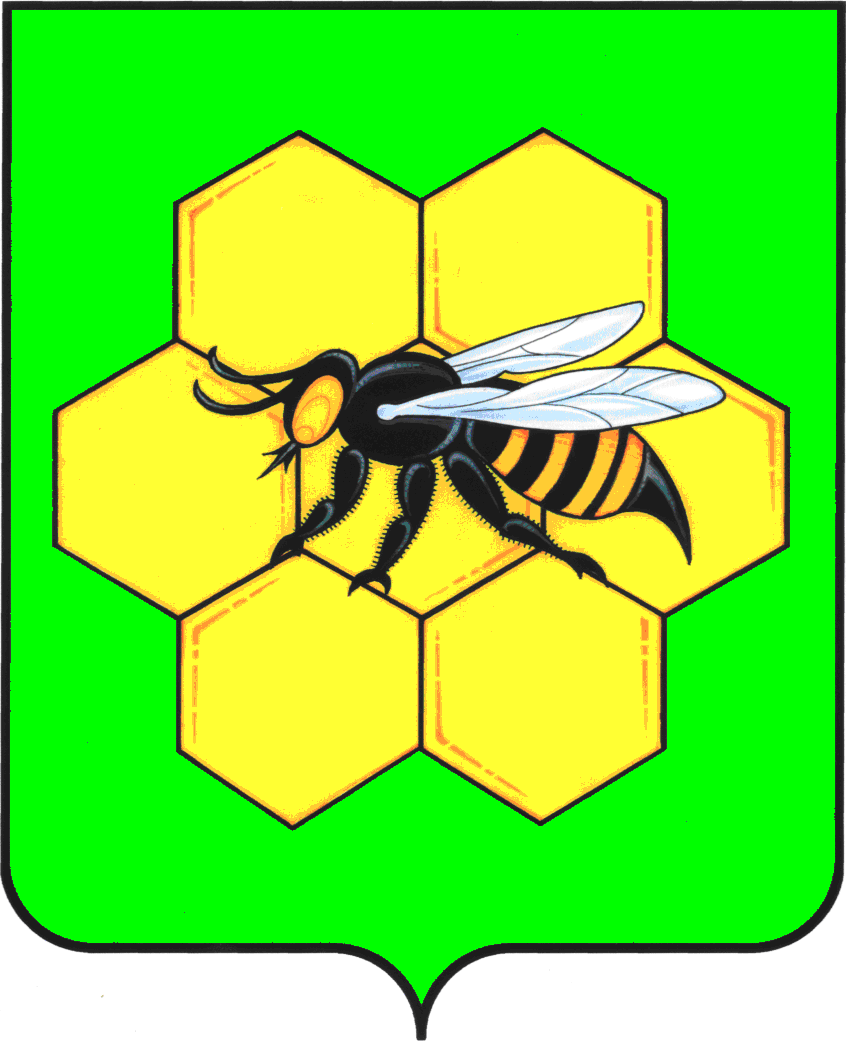 МУНИЦИПАЛЬНОГО РАЙОНА ПЕСТРАВСКИЙСАМАРСКОЙ ОБЛАСТИПОСТАНОВЛЕНИЕ_____________________№___________НАИМЕНОВАНИЕ МУНИЦИПАЛЬНОЙ ПРОГРАММЫМуниципальная программа «Развитие культуры и туризма в муниципальном районе Пестравский Самарской области на 2021-2025 годы»ДАТА ПРИНЯТИЯ  РЕШЕНИЯ О РАЗРАБОТКЕ  МУНИЦИПАЛЬНОЙ ПРОГРАММЫНоябрь 2020 годаОТВЕТСТВЕННЫЙ  ИСПОЛНИТЕЛЬ МУНИЦИПАЛЬНОЙ ПРОГРАММЫмуниципальное бюджетное учреждение «Управление культуры, молодежной политики и спорта муниципального района Пестравский» (МБУ «УКМПС»)УЧАСТНИКИ МНИЦИПАЛЬНОЙ  ПРОГРАММЫ- Администрация муниципального района Пестравский Самарской области;- Администрации сельских поселений муниципального района Пестравский Самарской области (Администрации сельских поселений); - муниципальное казенное учреждение «Отдел капитального строительства, архитектуры и развития инженерной инфраструктуры администрации муниципального района Пестравский Самарской области» (МКУ «ОКС, архитектуры и развития инженерной инфраструктуры администрации муниципального района Пестравский Самарской области»);- муниципальное бюджетное учреждение «Управление культуры, молодежной политики и спорта муниципального района Пестравский» (МБУ «УКМПС»)- муниципальное бюджетное учреждение дополнительного образования «Детская музыкальная школа с. Пестравка» (МБУ ДО «ДМШ с. Пестравка», ДМШ);- муниципальное бюджетное учреждение «Центр материально-технического обеспечения муниципального района Пестравский Самарской области» (МБУ «Центр МТО»).ЦЕЛИ МУНИЦИПАЛЬНОЙ ПРОГРАММЫСоздание условий для комплексного развития культурного и туристического потенциала, сохранения культурного наследия и формирование многообразной и полноценной культурной жизни населения муниципального района Пестравский Самарской областиЗАДАЧИ МУНИЦИПАЛЬНОЙ  ПРОГРАММЫСохранение и укрепление материально технической базы учреждений культуры муниципального района Пестравский, включая строительство и реконструкцию зданий и помещений, оснащение и обеспечение их современным оборудованием.Обеспечение информационной открытости учреждений культуры муниципального района Пестравский.Развитие и сохранение кадрового потенциала муниципальных учреждений культуры.Обеспечение широкого доступа жителей района к культурным ценностям и участию в культурной жизни, обеспечения культурного обмена, расширения эмоциональных творческих контактов и реализация творческого потенциала населения муниципального района Пестравский. Обеспечение качественного предоставления дополнительного образования в сфере культуры и искусства на территории муниципального района Пестравский.Повышение доступности и качества библиотечных услуг в муниципальном районе Пестравский.Поддержка наиболее значимых творческих проектов творческих коллективов района, оценка творческого труда юных дарований, оказание им моральной и материальной поддержки.Развитие туризма и популяризация объектов культурного наследия и туристского показа.ПОКАЗАТЕЛИ (ИНДИКАТОРЫ) МУНИЦИПАЛЬНОЙ ПРОГРАММЫколичество муниципальных учреждений культуры, в зданиях (помещениях) которых проведены работы по обследованию и оценке технического состояния строительных конструкций, выполнению проектно-изыскательских работ и (или) работ по капитальному ремонту зданий (помещений), замене и (или) восстановлению систем (сетей) инженерно-технического обеспечения зданий или их элементов муниципальных учреждений культуры;количество муниципальных учреждений культуры, в зданиях (помещениях) которых проведены мероприятия по обеспечению пожарной безопасности;количество созданных (реконструированных) и капитально отремонтированных учреждений культурно-досугового типа в сельской местности;количество муниципальных учреждений культуры, в которых проведены мероприятия по антитеррористической защищенности объектов культуры с массовым пребыванием людей;количество созданных модельных муниципальных библиотек в муниципальном районе Пестравский;количество информационных представительств в теле-коммуникативной сети Интернет учреждений культуры муниципального района Пестравскийколичество учреждений культурно-досугового типа, подключенных к сети Интернетколичество библиотек, подключенных к сети Интернет;доля специалистов дополнительного образования, прошедших повышение квалификации не реже 1 раза в пять лет от общего числа специалистов дополнительного образования;количество специалистов, успешно освоивших дополнительную профессиональную программу повышения квалификации в  очной форме с применением электронного обучения  и дистанционных образовательных технологий, реализуемой в рамках  федерального проекта «Творческие люди» национального проекта «Культура»;количество работников муниципальных учреждений культуры, которые подали заявки на участие в конкурсном отборе лучших муниципальных учреждений культуры или работников Самарской области, находящихся на территории сельских поселений;обеспечение достижения целевого показателя по соотношению средней заработной платы работников учреждений культуры и среднемесячной номинально начисленной средней заработной платы наемных работников в организациях, у индивидуальных предпринимателей и физических лиц Самарской области (дохода от трудовой деятельности):работников учреждений культуры,педагогических работников учреждений дополнительного образования в сфере культуры;количество организованных и проведенных мероприятий;количество организованных и проведенных мероприятий на платной основе;количество посещений культурно-массовых мероприятий;количество посещений культурно-массовых мероприятий на платной основе;число участников формирований самодеятельного народного творчества, действующих на базе культурно-досуговых учреждений муниципального района Пестравский;доля детей, привлекаемых к участию в творческих мероприятиях от общего числа детейколичество волонтеров, вовлеченных в  программу "Волонтеры культуры";доля подведомственных Администрации муниципального района Пестравский муниципальных учреждений культуры, выполнивших муниципальное задание на 100%, в общем количестве данных учреждений;количество обучающихся в ДМШ;доля выпускников ДМШ, закончивших обучение на «4»  и  «5»;доля учащихся ДМШ, принимающих участие в конкурсных и фестивальных мероприятиях областного, межрегионального, российского и международного уровня от общего количества учащихся;доля учащихся ДМШ, ставших победителями и призерами конкурсов и фестивалей областного, межрегионального, российского и международного уровня от общего числа обучающихся в учреждениях культуры по программам дополнительного образования;количество зарегистрированных пользователей общедоступных библиотек;количество посещений общедоступных  библиотекколичество выданных экземпляров библиотечного фонда библиотек;количество проведенных библиотечных мероприятий;количество новых поступлений библиотечного фонда за счет обновления;количество муниципальных самодеятельных коллективов учреждений культуры, получивших поддержку администрации муниципального района Пестравский при подаче заявок на получение грантов в форме субсидий;количество мероприятий (творческих конкурсов, конкурсных отборов, фестивалей), организованных и проведенных на территории муниципального района Пестравский в целях поддержки юных дарований в возрасте до 18 лет;количество мероприятий (творческих конкурсов, конкурсных отборов, фестивалей), организованных и проведенных на территории муниципального района Пестравский в целях поддержки  молодежи в возрасте от 18 до 35 лет;количество мероприятий (творческих конкурсов, конкурсных отборов, фестивалей), организованных и проведенных на территории муниципального района Пестравский в целях поддержки граждан в возрасте до 35 лет до 55 лет;количество организованных и проведенных мероприятий, способствующих вовлечению в творческую деятельность жителей муниципального района Пестравский в возрасте от 55 лет;количество реализованных проектов, направленных на увековечивание памяти деятелей культуры и искусства муниципального района Пестравский;количество проведенных мероприятий, направленных на популяризацию объектов культурного наследия муниципального района Пестравский;количество созданных информационных стендов для объектов культурного наследия и туристского показа;количество экземпляров напечатанных карт муниципального района Пестравский с объектами культурного наследия и туристского показа;количество экземпляров напечатанных сборников краеведческих работ по истории муниципального района Пестравский;количество участий в региональных туристских выставках;количество разработанных туристских маршрутов по объектам культурного наследия и туристского показа;ЭТАПЫ И СРОКИ  РЕАЛИЗАЦИИ МУНИЦИПАЛЬНОЙ ПРОГРАММЫ2021-2025 годы.Муниципальная программа реализуется в один этап.ОБЪЕМЫ  БЮДЖЕТНЫХ  АССИГНОВАНИЙ МУНИЦИПАЛЬНОЙ ПРОГРАММЫОбщий объем финансирования муниципальной программы составляет 325 665 тыс. рублей, в т. ч. из областного бюджета – 61 703 тыс. рублей, из бюджета муниципального района Пестравский – 263 962 тыс. рублей,в том числе по годам:в 2021 году – 62 212 тыс. рублейв 2022 году – 50 848 тыс. рублейв 2023 году – 93 784 тыс. рублейв 2024 году – 64 603 тыс. рублейв 2025 году – 54 218 тыс. рублейОЖИДАЕМЫЕ   РЕЗУЛЬТАТЫРЕАЛИЗАЦИИ МУНИЦИПАЛЬНОЙ  ПРОГРАММЫповышение роли культуры, сохранение и развитие  культурного потенциала муниципального района Пестравский Самарской области;увеличение числа посетителей культурно - досуговых мероприятий и участников клубных формирований;устойчивое функционирование библиотек муниципального района Пестравский;повышение уровня нравственно-эстетического и духовного развития населения, сохранение преемственности и обеспечение условий долгосрочного развития и сохранения культурных традиций;внедрение новых методов работы с детьми, адресную индивидуальную поддержку талантливых детей через систему премий, стипендий, путёвок, проведение творческих мероприятий, реализация которых  позволит детям демонстрировать свои достижения;улучшение материально-технической базы учреждений культуры путём проведения капитального и текущего ремонтов, а также приобретения для них современного оборудования, музыкальных инструментов, обеспечение подключения к Интернету;совершенствование системы конкурсов, фестивалей, смотров, культурно-массовых мероприятий, способствующих развитию культурной среды Пестравского района;повышение статуса учреждений культуры, продвижение предоставляемых услуг и как следствие повышение их качества и доступности посредством обеспечения информационной открытости;повышение уровня известности объектов культурного наследия и туристского показа муниципального района Пестравский; расширение спектра предложений в сфере туризма;увеличение туристских потоков в муниципальный район Пестравский;создание благоприятных условий для отдыха населения;формирование позитивного имиджа муниципального района Пестравский и как результат – повышение инвестиционной привлекательности района;повышение эффективности культурно-духовного воспитания населения и гостей района на основе развития культурно-познавательного событийного туризма;сохранение в муниципальном районе Пестравский социально-культурного и природного наследия как важнейших туристских ресурсов;позиционирование муниципального района Пестравский как территории, обладающей высокими культурными, природными  ресурсами и возможностями.Приложение № 1 к муниципальной программе «Развитие культуры и туризма в муниципальномрайоне  Пестравский Самарской области на 2021-2025 годы»№ п/пНаименование показателя (индикатора) муниципальной программыНаименование показателя (индикатора) муниципальной программыЕдиница измеренияЗначение показателя (индикатора) по годамЗначение показателя (индикатора) по годамЗначение показателя (индикатора) по годамЗначение показателя (индикатора) по годамЗначение показателя (индикатора) по годамЗначение показателя (индикатора) по годам№ п/пНаименование показателя (индикатора) муниципальной программыНаименование показателя (индикатора) муниципальной программыЕдиница измеренияОценка 2020Плановый периодПлановый периодПлановый периодПлановый периодПлановый период№ п/пНаименование показателя (индикатора) муниципальной программыНаименование показателя (индикатора) муниципальной программыЕдиница измеренияОценка 202020212022202320242025Цель. Создание условий для комплексного развития культурного и туристического потенциала, сохранения культурного наследия и формирование многообразной и полноценной культурной жизни населения муниципального района Пестравский Самарской областиЦель. Создание условий для комплексного развития культурного и туристического потенциала, сохранения культурного наследия и формирование многообразной и полноценной культурной жизни населения муниципального района Пестравский Самарской областиЦель. Создание условий для комплексного развития культурного и туристического потенциала, сохранения культурного наследия и формирование многообразной и полноценной культурной жизни населения муниципального района Пестравский Самарской областиЦель. Создание условий для комплексного развития культурного и туристического потенциала, сохранения культурного наследия и формирование многообразной и полноценной культурной жизни населения муниципального района Пестравский Самарской областиЦель. Создание условий для комплексного развития культурного и туристического потенциала, сохранения культурного наследия и формирование многообразной и полноценной культурной жизни населения муниципального района Пестравский Самарской областиЦель. Создание условий для комплексного развития культурного и туристического потенциала, сохранения культурного наследия и формирование многообразной и полноценной культурной жизни населения муниципального района Пестравский Самарской областиЦель. Создание условий для комплексного развития культурного и туристического потенциала, сохранения культурного наследия и формирование многообразной и полноценной культурной жизни населения муниципального района Пестравский Самарской областиЦель. Создание условий для комплексного развития культурного и туристического потенциала, сохранения культурного наследия и формирование многообразной и полноценной культурной жизни населения муниципального района Пестравский Самарской областиЦель. Создание условий для комплексного развития культурного и туристического потенциала, сохранения культурного наследия и формирование многообразной и полноценной культурной жизни населения муниципального района Пестравский Самарской областиЦель. Создание условий для комплексного развития культурного и туристического потенциала, сохранения культурного наследия и формирование многообразной и полноценной культурной жизни населения муниципального района Пестравский Самарской областиЗадача 1. Сохранение и укрепление материально-технической базы учреждений культуры муниципального района Пестравский, включая строительство и реконструкцию зданий и помещений, оснащение и обеспечение их современным оборудованием.Задача 1. Сохранение и укрепление материально-технической базы учреждений культуры муниципального района Пестравский, включая строительство и реконструкцию зданий и помещений, оснащение и обеспечение их современным оборудованием.Задача 1. Сохранение и укрепление материально-технической базы учреждений культуры муниципального района Пестравский, включая строительство и реконструкцию зданий и помещений, оснащение и обеспечение их современным оборудованием.Задача 1. Сохранение и укрепление материально-технической базы учреждений культуры муниципального района Пестравский, включая строительство и реконструкцию зданий и помещений, оснащение и обеспечение их современным оборудованием.Задача 1. Сохранение и укрепление материально-технической базы учреждений культуры муниципального района Пестравский, включая строительство и реконструкцию зданий и помещений, оснащение и обеспечение их современным оборудованием.Задача 1. Сохранение и укрепление материально-технической базы учреждений культуры муниципального района Пестравский, включая строительство и реконструкцию зданий и помещений, оснащение и обеспечение их современным оборудованием.Задача 1. Сохранение и укрепление материально-технической базы учреждений культуры муниципального района Пестравский, включая строительство и реконструкцию зданий и помещений, оснащение и обеспечение их современным оборудованием.Задача 1. Сохранение и укрепление материально-технической базы учреждений культуры муниципального района Пестравский, включая строительство и реконструкцию зданий и помещений, оснащение и обеспечение их современным оборудованием.Задача 1. Сохранение и укрепление материально-технической базы учреждений культуры муниципального района Пестравский, включая строительство и реконструкцию зданий и помещений, оснащение и обеспечение их современным оборудованием.Задача 1. Сохранение и укрепление материально-технической базы учреждений культуры муниципального района Пестравский, включая строительство и реконструкцию зданий и помещений, оснащение и обеспечение их современным оборудованием.1Количество муниципальных учреждений культуры, в зданиях (помещениях) которых проведены работы по обследованию и оценке технического состояния строительных конструкций, выполнению проектно-изыскательских работ и (или) работ по капитальному ремонту зданий (помещений), замене и (или) восстановлению систем (сетей) инженерно-технического обеспечения зданий или их элементов муниципальных учреждений культурыКоличество муниципальных учреждений культуры, в зданиях (помещениях) которых проведены работы по обследованию и оценке технического состояния строительных конструкций, выполнению проектно-изыскательских работ и (или) работ по капитальному ремонту зданий (помещений), замене и (или) восстановлению систем (сетей) инженерно-технического обеспечения зданий или их элементов муниципальных учреждений культурыединиц (нарастающим итогом)1356892Количество муниципальных учреждений культуры, в зданиях (помещениях) которых проведены мероприятия по обеспечению пожарной безопасностиКоличество муниципальных учреждений культуры, в зданиях (помещениях) которых проведены мероприятия по обеспечению пожарной безопасностиединиц1011121414143Количество созданных (реконструированных) и капитально отремонтированных учреждений культурно-досугового типа в сельской местностиКоличество созданных (реконструированных) и капитально отремонтированных учреждений культурно-досугового типа в сельской местностиединиц (нарастающим итогом)1234564Количество муниципальных учреждений культуры, в которых проведены мероприятия по антитеррористической защищенности объектов культуры с массовым пребыванием людейКоличество муниципальных учреждений культуры, в которых проведены мероприятия по антитеррористической защищенности объектов культуры с массовым пребыванием людейединиц678910115Количество созданных модельных муниципальных библиотек в муниципальном районе ПестравскийКоличество созданных модельных муниципальных библиотек в муниципальном районе Пестравскийединиц023456Задача 2. Обеспечение информационной открытости учреждений культуры муниципального района Пестравский.Задача 2. Обеспечение информационной открытости учреждений культуры муниципального района Пестравский.Задача 2. Обеспечение информационной открытости учреждений культуры муниципального района Пестравский.Задача 2. Обеспечение информационной открытости учреждений культуры муниципального района Пестравский.Задача 2. Обеспечение информационной открытости учреждений культуры муниципального района Пестравский.Задача 2. Обеспечение информационной открытости учреждений культуры муниципального района Пестравский.Задача 2. Обеспечение информационной открытости учреждений культуры муниципального района Пестравский.Задача 2. Обеспечение информационной открытости учреждений культуры муниципального района Пестравский.Задача 2. Обеспечение информационной открытости учреждений культуры муниципального района Пестравский.Задача 2. Обеспечение информационной открытости учреждений культуры муниципального района Пестравский.1Количество информационных представительств в теле-коммуникативной сети Интернет учреждений культуры муниципального района ПестравскийКоличество информационных представительств в теле-коммуникативной сети Интернет учреждений культуры муниципального района Пестравскийединиц1222222Количество учреждений культурно-досугового типа, подключенных к сети ИнтернетКоличество учреждений культурно-досугового типа, подключенных к сети Интернетединиц3691213133Количество библиотек, подключенных к сети ИнтернетКоличество библиотек, подключенных к сети Интернетединиц91012131414Задача 3. Развитие и сохранение кадрового потенциала муниципальных учреждений культуры.Задача 3. Развитие и сохранение кадрового потенциала муниципальных учреждений культуры.Задача 3. Развитие и сохранение кадрового потенциала муниципальных учреждений культуры.Задача 3. Развитие и сохранение кадрового потенциала муниципальных учреждений культуры.Задача 3. Развитие и сохранение кадрового потенциала муниципальных учреждений культуры.Задача 3. Развитие и сохранение кадрового потенциала муниципальных учреждений культуры.Задача 3. Развитие и сохранение кадрового потенциала муниципальных учреждений культуры.Задача 3. Развитие и сохранение кадрового потенциала муниципальных учреждений культуры.Задача 3. Развитие и сохранение кадрового потенциала муниципальных учреждений культуры.Задача 3. Развитие и сохранение кадрового потенциала муниципальных учреждений культуры.1Доля специалистов дополнительного образования, прошедших повышение квалификации не реже 1 раза в пять лет от общего числа специалистов дополнительного образованияДоля специалистов дополнительного образования, прошедших повышение квалификации не реже 1 раза в пять лет от общего числа специалистов дополнительного образованияпроцент100,0100,0100,0100,0100,0100,02Количество специалистов успешно освоивших дополнительную профессиональную программу повышения квалификации в  очной форме с применением электронного обучения  и дистанционных образовательных технологий, реализуемой в рамках  федерального проекта «Творческие люди» национального проекта «Культура»Количество специалистов успешно освоивших дополнительную профессиональную программу повышения квалификации в  очной форме с применением электронного обучения  и дистанционных образовательных технологий, реализуемой в рамках  федерального проекта «Творческие люди» национального проекта «Культура»человек5555553Количество работников муниципальных учреждений культуры, которые подали заявки на участие в конкурсном отборе лучших муниципальных учреждений культуры или работников Самарской области, находящихся на территории сельских поселенийКоличество работников муниципальных учреждений культуры, которые подали заявки на участие в конкурсном отборе лучших муниципальных учреждений культуры или работников Самарской области, находящихся на территории сельских поселенийединиц4455554Обеспечение достижения целевого показателя по соотношению средней заработной платы работников учреждений культуры и среднемесячной номинально начисленной средней заработной платы наемных работников в организациях, у индивидуальных предпринимателей и физических лиц Самарской области (дохода от трудовой деятельности):Обеспечение достижения целевого показателя по соотношению средней заработной платы работников учреждений культуры и среднемесячной номинально начисленной средней заработной платы наемных работников в организациях, у индивидуальных предпринимателей и физических лиц Самарской области (дохода от трудовой деятельности):4.1работников учреждений культурыработников учреждений культурыпроцент9595959595954.2.педагогических работников учреждений дополнительного образования в сфере культуры.педагогических работников учреждений дополнительного образования в сфере культуры.процент100100100100100100Задача 4.	Обеспечение широкого доступа жителей района к культурным ценностям, культурного досуга и участию в культурной жизни, обеспечения культурного обмена, расширения эмоциональных творческих контактов и реализация творческого потенциала населения муниципального района ПестравскийЗадача 4.	Обеспечение широкого доступа жителей района к культурным ценностям, культурного досуга и участию в культурной жизни, обеспечения культурного обмена, расширения эмоциональных творческих контактов и реализация творческого потенциала населения муниципального района ПестравскийЗадача 4.	Обеспечение широкого доступа жителей района к культурным ценностям, культурного досуга и участию в культурной жизни, обеспечения культурного обмена, расширения эмоциональных творческих контактов и реализация творческого потенциала населения муниципального района ПестравскийЗадача 4.	Обеспечение широкого доступа жителей района к культурным ценностям, культурного досуга и участию в культурной жизни, обеспечения культурного обмена, расширения эмоциональных творческих контактов и реализация творческого потенциала населения муниципального района ПестравскийЗадача 4.	Обеспечение широкого доступа жителей района к культурным ценностям, культурного досуга и участию в культурной жизни, обеспечения культурного обмена, расширения эмоциональных творческих контактов и реализация творческого потенциала населения муниципального района ПестравскийЗадача 4.	Обеспечение широкого доступа жителей района к культурным ценностям, культурного досуга и участию в культурной жизни, обеспечения культурного обмена, расширения эмоциональных творческих контактов и реализация творческого потенциала населения муниципального района ПестравскийЗадача 4.	Обеспечение широкого доступа жителей района к культурным ценностям, культурного досуга и участию в культурной жизни, обеспечения культурного обмена, расширения эмоциональных творческих контактов и реализация творческого потенциала населения муниципального района ПестравскийЗадача 4.	Обеспечение широкого доступа жителей района к культурным ценностям, культурного досуга и участию в культурной жизни, обеспечения культурного обмена, расширения эмоциональных творческих контактов и реализация творческого потенциала населения муниципального района ПестравскийЗадача 4.	Обеспечение широкого доступа жителей района к культурным ценностям, культурного досуга и участию в культурной жизни, обеспечения культурного обмена, расширения эмоциональных творческих контактов и реализация творческого потенциала населения муниципального района ПестравскийЗадача 4.	Обеспечение широкого доступа жителей района к культурным ценностям, культурного досуга и участию в культурной жизни, обеспечения культурного обмена, расширения эмоциональных творческих контактов и реализация творческого потенциала населения муниципального района Пестравский1Количество организованных и проведенных мероприятийКоличество организованных и проведенных мероприятийединиц2200221022202250227022802Количество организованных и проведенных мероприятий на платной основеКоличество организованных и проведенных мероприятий на платной основеединиц7807857907958008053Количество посещений культурно-массовых мероприятийКоличество посещений культурно-массовых мероприятийчеловек1891451895001896501898001899501900004Количество посещений культурно-массовых мероприятий на платной основеКоличество посещений культурно-массовых мероприятий на платной основечеловек2318024230252802634027390274005Число участников формирований самодеятельного народного творчества, действующих на базе культурно-досуговых учреждений муниципального района ПестравскийЧисло участников формирований самодеятельного народного творчества, действующих на базе культурно-досуговых учреждений муниципального района Пестравскийчеловек1170118011901210122013006Доля детей, привлекаемых к участию в творческих мероприятиях от общего числа детей до 18 летДоля детей, привлекаемых к участию в творческих мероприятиях от общего числа детей до 18 летпроцент1011131518207Количество волонтеров, вовлеченных в  программу "Волонтеры культуры"Количество волонтеров, вовлеченных в  программу "Волонтеры культуры"человек5870901001201508Доля подведомственных Администрации муниципального района Пестравский муниципальных учреждений культуры, выполнивших муниципальное задание на 100%, в общем количестве данных учрежденийДоля подведомственных Администрации муниципального района Пестравский муниципальных учреждений культуры, выполнивших муниципальное задание на 100%, в общем количестве данных учрежденийпроцент100100100100100100Задача. 5. Обеспечение качественного предоставления дополнительного образования в сфере культуры и искусства на территории муниципального района ПестравскийЗадача. 5. Обеспечение качественного предоставления дополнительного образования в сфере культуры и искусства на территории муниципального района ПестравскийЗадача. 5. Обеспечение качественного предоставления дополнительного образования в сфере культуры и искусства на территории муниципального района ПестравскийЗадача. 5. Обеспечение качественного предоставления дополнительного образования в сфере культуры и искусства на территории муниципального района ПестравскийЗадача. 5. Обеспечение качественного предоставления дополнительного образования в сфере культуры и искусства на территории муниципального района ПестравскийЗадача. 5. Обеспечение качественного предоставления дополнительного образования в сфере культуры и искусства на территории муниципального района ПестравскийЗадача. 5. Обеспечение качественного предоставления дополнительного образования в сфере культуры и искусства на территории муниципального района ПестравскийЗадача. 5. Обеспечение качественного предоставления дополнительного образования в сфере культуры и искусства на территории муниципального района ПестравскийЗадача. 5. Обеспечение качественного предоставления дополнительного образования в сфере культуры и искусства на территории муниципального района ПестравскийЗадача. 5. Обеспечение качественного предоставления дополнительного образования в сфере культуры и искусства на территории муниципального района Пестравский1Количество обучающихся в ДМШКоличество обучающихся в ДМШчеловек1101151151151151152Доля выпускников ДМШ, закончивших обучение на «4»  и  «5»Доля выпускников ДМШ, закончивших обучение на «4»  и  «5»процент5060657075753Доля учащихся ДМШ, принимающих участие в конкурсных и фестивальных мероприятиях областного, межрегионального, российского и международного уровня от общего количества учащихсяДоля учащихся ДМШ, принимающих участие в конкурсных и фестивальных мероприятиях областного, межрегионального, российского и международного уровня от общего количества учащихсяпроцент1517202325274Доля учащихся ДМШ, ставших победителями и призерами конкурсов и фестивалей областного, межрегионального, российского и международного уровня от общего числа обучающихся в учреждениях культуры по программам дополнительного образованияДоля учащихся ДМШ, ставших победителями и призерами конкурсов и фестивалей областного, межрегионального, российского и международного уровня от общего числа обучающихся в учреждениях культуры по программам дополнительного образованияпроцент8,08,59,09,51010Задача. 6. Повышение доступности и качества библиотечных услуг в муниципальном районе ПестравскийЗадача. 6. Повышение доступности и качества библиотечных услуг в муниципальном районе ПестравскийЗадача. 6. Повышение доступности и качества библиотечных услуг в муниципальном районе ПестравскийЗадача. 6. Повышение доступности и качества библиотечных услуг в муниципальном районе ПестравскийЗадача. 6. Повышение доступности и качества библиотечных услуг в муниципальном районе ПестравскийЗадача. 6. Повышение доступности и качества библиотечных услуг в муниципальном районе ПестравскийЗадача. 6. Повышение доступности и качества библиотечных услуг в муниципальном районе ПестравскийЗадача. 6. Повышение доступности и качества библиотечных услуг в муниципальном районе ПестравскийЗадача. 6. Повышение доступности и качества библиотечных услуг в муниципальном районе ПестравскийЗадача. 6. Повышение доступности и качества библиотечных услуг в муниципальном районе Пестравский1количество зарегистрированных пользователей общедоступных библиотек;количество зарегистрированных пользователей общедоступных библиотек;человек8255830083558420850086502количество посещений общедоступных  библиотекколичество посещений общедоступных  библиотекединиц992901012401031901051301090301091003количество	 выданных	экземпляров библиотечного фонда библиотек;количество	 выданных	экземпляров библиотечного фонда библиотек;единиц1804001805001806001807001808001801004количество проведенных библиотечных мероприятий;количество проведенных библиотечных мероприятий;единиц6006056076106126155количество новых поступлений библиотечного фонда за счет обновления.количество новых поступлений библиотечного фонда за счет обновления.единиц350037003900410042004500Задача. 7. Поддержка наиболее значимых творческих проектов творческих коллективов района, оценка творческого труда юных дарований, оказание им моральной и материальной поддержкиЗадача. 7. Поддержка наиболее значимых творческих проектов творческих коллективов района, оценка творческого труда юных дарований, оказание им моральной и материальной поддержкиЗадача. 7. Поддержка наиболее значимых творческих проектов творческих коллективов района, оценка творческого труда юных дарований, оказание им моральной и материальной поддержкиЗадача. 7. Поддержка наиболее значимых творческих проектов творческих коллективов района, оценка творческого труда юных дарований, оказание им моральной и материальной поддержкиЗадача. 7. Поддержка наиболее значимых творческих проектов творческих коллективов района, оценка творческого труда юных дарований, оказание им моральной и материальной поддержкиЗадача. 7. Поддержка наиболее значимых творческих проектов творческих коллективов района, оценка творческого труда юных дарований, оказание им моральной и материальной поддержкиЗадача. 7. Поддержка наиболее значимых творческих проектов творческих коллективов района, оценка творческого труда юных дарований, оказание им моральной и материальной поддержкиЗадача. 7. Поддержка наиболее значимых творческих проектов творческих коллективов района, оценка творческого труда юных дарований, оказание им моральной и материальной поддержкиЗадача. 7. Поддержка наиболее значимых творческих проектов творческих коллективов района, оценка творческого труда юных дарований, оказание им моральной и материальной поддержкиЗадача. 7. Поддержка наиболее значимых творческих проектов творческих коллективов района, оценка творческого труда юных дарований, оказание им моральной и материальной поддержки1Количество муниципальных самодеятельных коллективов учреждений культуры, получивших поддержку администрации муниципального района Пестравский при подаче заявок на получение грантов в форме субсидийКоличество муниципальных самодеятельных коллективов учреждений культуры, получивших поддержку администрации муниципального района Пестравский при подаче заявок на получение грантов в форме субсидийединиц5566772Количество мероприятий (творческих конкурсов, конкурсных отборов, фестивалей), организованных и проведенных на территории муниципального района Пестравский в целях поддержки юных дарований в возрасте до 18 летКоличество мероприятий (творческих конкурсов, конкурсных отборов, фестивалей), организованных и проведенных на территории муниципального района Пестравский в целях поддержки юных дарований в возрасте до 18 летединиц5555553Количество мероприятий (творческих конкурсов, конкурсных отборов, фестивалей), организованных и проведенных на территории муниципального района Пестравский в целях поддержки  молодежи в возрасте от 18 до 35 лет;Количество мероприятий (творческих конкурсов, конкурсных отборов, фестивалей), организованных и проведенных на территории муниципального района Пестравский в целях поддержки  молодежи в возрасте от 18 до 35 лет;единиц3556774Количество мероприятий (творческих конкурсов, конкурсных отборов, фестивалей), организованных и проведенных на территории муниципального района Пестравский в целях поддержки граждан в возрасте до 35 лет до 55 летКоличество мероприятий (творческих конкурсов, конкурсных отборов, фестивалей), организованных и проведенных на территории муниципального района Пестравский в целях поддержки граждан в возрасте до 35 лет до 55 летединиц3345555Количество организованных и проведенных мероприятий, способствующих вовлечению в творческую деятельность жителей муниципального района Пестравский в возрасте от 55 летКоличество организованных и проведенных мероприятий, способствующих вовлечению в творческую деятельность жителей муниципального района Пестравский в возрасте от 55 летединиц1355556Количество реализованных проектов, направленных на увековечивание памяти деятелей культуры и искусства муниципального района ПестравскийКоличество реализованных проектов, направленных на увековечивание памяти деятелей культуры и искусства муниципального района Пестравскийединиц2457810Задача. 8. Развитие туризма и популяризация объектов культурного наследия и туристского показаЗадача. 8. Развитие туризма и популяризация объектов культурного наследия и туристского показаЗадача. 8. Развитие туризма и популяризация объектов культурного наследия и туристского показаЗадача. 8. Развитие туризма и популяризация объектов культурного наследия и туристского показаЗадача. 8. Развитие туризма и популяризация объектов культурного наследия и туристского показаЗадача. 8. Развитие туризма и популяризация объектов культурного наследия и туристского показаЗадача. 8. Развитие туризма и популяризация объектов культурного наследия и туристского показаЗадача. 8. Развитие туризма и популяризация объектов культурного наследия и туристского показаЗадача. 8. Развитие туризма и популяризация объектов культурного наследия и туристского показаЗадача. 8. Развитие туризма и популяризация объектов культурного наследия и туристского показа11Количество проведенных мероприятий, направленных на популяризацию объектов культурного наследия муниципального района Пестравскийединиц246781022Количество созданных информационных стендов для объектов культурного наследия и туристского показаединиц (нарастающим итогом)24567833Количество экземпляров напечатанных карт муниципального района Пестравский с объектами культурного наследия и туристского показаединиц010010010010010044Количество экземпляров напечатанных сборников краеведческих работ по истории муниципального района Пестравскийединиц0505050505055Количество участий в региональных туристских выставкахединиц12222266Количество разработанных туристских маршрутов по объектам культурного наследия и туристского показаединиц012233№ ппНаименование мероприятийСрок реализацииОтветственный исполнительОтветственный исполнительИсточник финансированияИсточник финансированияОбъем финансирования по годам в тыс. рублейОбъем финансирования по годам в тыс. рублейОбъем финансирования по годам в тыс. рублейОбъем финансирования по годам в тыс. рублейОбъем финансирования по годам в тыс. рублейОбъем финансирования по годам в тыс. рублейОбъем финансирования по годам в тыс. рублейОбъем финансирования по годам в тыс. рублейОбъем финансирования по годам в тыс. рублейОбъем финансирования по годам в тыс. рублейОбъем финансирования по годам в тыс. рублейОбъем финансирования по годам в тыс. рублейОбъем финансирования по годам в тыс. рублейОбъем финансирования по годам в тыс. рублейОбъем финансирования по годам в тыс. рублейОбъем финансирования по годам в тыс. рублейОбъем финансирования по годам в тыс. рублейОбъем финансирования по годам в тыс. рублейОжидаемый результатОжидаемый результатОжидаемый результатОжидаемый результат№ ппНаименование мероприятийСрок реализацииОтветственный исполнительОтветственный исполнительИсточник финансированияИсточник финансирования202120222022202220222023202320232023202420242024202420252025202520252025Ожидаемый результатОжидаемый результатОжидаемый результатОжидаемый результат1233445666677778888999999999Задача 1.  Сохранение и укрепление материально-технической базы учреждений культуры муниципального района Пестравский, включая строительство и реконструкцию зданий и помещений, оснащение и обеспечение их современным оборудованиемЗадача 1.  Сохранение и укрепление материально-технической базы учреждений культуры муниципального района Пестравский, включая строительство и реконструкцию зданий и помещений, оснащение и обеспечение их современным оборудованиемЗадача 1.  Сохранение и укрепление материально-технической базы учреждений культуры муниципального района Пестравский, включая строительство и реконструкцию зданий и помещений, оснащение и обеспечение их современным оборудованиемЗадача 1.  Сохранение и укрепление материально-технической базы учреждений культуры муниципального района Пестравский, включая строительство и реконструкцию зданий и помещений, оснащение и обеспечение их современным оборудованиемЗадача 1.  Сохранение и укрепление материально-технической базы учреждений культуры муниципального района Пестравский, включая строительство и реконструкцию зданий и помещений, оснащение и обеспечение их современным оборудованиемЗадача 1.  Сохранение и укрепление материально-технической базы учреждений культуры муниципального района Пестравский, включая строительство и реконструкцию зданий и помещений, оснащение и обеспечение их современным оборудованиемЗадача 1.  Сохранение и укрепление материально-технической базы учреждений культуры муниципального района Пестравский, включая строительство и реконструкцию зданий и помещений, оснащение и обеспечение их современным оборудованиемЗадача 1.  Сохранение и укрепление материально-технической базы учреждений культуры муниципального района Пестравский, включая строительство и реконструкцию зданий и помещений, оснащение и обеспечение их современным оборудованиемЗадача 1.  Сохранение и укрепление материально-технической базы учреждений культуры муниципального района Пестравский, включая строительство и реконструкцию зданий и помещений, оснащение и обеспечение их современным оборудованиемЗадача 1.  Сохранение и укрепление материально-технической базы учреждений культуры муниципального района Пестравский, включая строительство и реконструкцию зданий и помещений, оснащение и обеспечение их современным оборудованиемЗадача 1.  Сохранение и укрепление материально-технической базы учреждений культуры муниципального района Пестравский, включая строительство и реконструкцию зданий и помещений, оснащение и обеспечение их современным оборудованиемЗадача 1.  Сохранение и укрепление материально-технической базы учреждений культуры муниципального района Пестравский, включая строительство и реконструкцию зданий и помещений, оснащение и обеспечение их современным оборудованиемЗадача 1.  Сохранение и укрепление материально-технической базы учреждений культуры муниципального района Пестравский, включая строительство и реконструкцию зданий и помещений, оснащение и обеспечение их современным оборудованиемЗадача 1.  Сохранение и укрепление материально-технической базы учреждений культуры муниципального района Пестравский, включая строительство и реконструкцию зданий и помещений, оснащение и обеспечение их современным оборудованиемЗадача 1.  Сохранение и укрепление материально-технической базы учреждений культуры муниципального района Пестравский, включая строительство и реконструкцию зданий и помещений, оснащение и обеспечение их современным оборудованиемЗадача 1.  Сохранение и укрепление материально-технической базы учреждений культуры муниципального района Пестравский, включая строительство и реконструкцию зданий и помещений, оснащение и обеспечение их современным оборудованиемЗадача 1.  Сохранение и укрепление материально-технической базы учреждений культуры муниципального района Пестравский, включая строительство и реконструкцию зданий и помещений, оснащение и обеспечение их современным оборудованиемЗадача 1.  Сохранение и укрепление материально-технической базы учреждений культуры муниципального района Пестравский, включая строительство и реконструкцию зданий и помещений, оснащение и обеспечение их современным оборудованиемЗадача 1.  Сохранение и укрепление материально-технической базы учреждений культуры муниципального района Пестравский, включая строительство и реконструкцию зданий и помещений, оснащение и обеспечение их современным оборудованиемЗадача 1.  Сохранение и укрепление материально-технической базы учреждений культуры муниципального района Пестравский, включая строительство и реконструкцию зданий и помещений, оснащение и обеспечение их современным оборудованиемЗадача 1.  Сохранение и укрепление материально-технической базы учреждений культуры муниципального района Пестравский, включая строительство и реконструкцию зданий и помещений, оснащение и обеспечение их современным оборудованиемЗадача 1.  Сохранение и укрепление материально-технической базы учреждений культуры муниципального района Пестравский, включая строительство и реконструкцию зданий и помещений, оснащение и обеспечение их современным оборудованиемЗадача 1.  Сохранение и укрепление материально-технической базы учреждений культуры муниципального района Пестравский, включая строительство и реконструкцию зданий и помещений, оснащение и обеспечение их современным оборудованиемЗадача 1.  Сохранение и укрепление материально-технической базы учреждений культуры муниципального района Пестравский, включая строительство и реконструкцию зданий и помещений, оснащение и обеспечение их современным оборудованиемЗадача 1.  Сохранение и укрепление материально-технической базы учреждений культуры муниципального района Пестравский, включая строительство и реконструкцию зданий и помещений, оснащение и обеспечение их современным оборудованиемЗадача 1.  Сохранение и укрепление материально-технической базы учреждений культуры муниципального района Пестравский, включая строительство и реконструкцию зданий и помещений, оснащение и обеспечение их современным оборудованиемЗадача 1.  Сохранение и укрепление материально-технической базы учреждений культуры муниципального района Пестравский, включая строительство и реконструкцию зданий и помещений, оснащение и обеспечение их современным оборудованиемЗадача 1.  Сохранение и укрепление материально-технической базы учреждений культуры муниципального района Пестравский, включая строительство и реконструкцию зданий и помещений, оснащение и обеспечение их современным оборудованиемЗадача 1.  Сохранение и укрепление материально-технической базы учреждений культуры муниципального района Пестравский, включая строительство и реконструкцию зданий и помещений, оснащение и обеспечение их современным оборудованием1.1.Капитальный ремонт помещений с целью создания и оснащения модельной библиотеки на базе Пестравской центральной районной библиотеки и Пестравской районной детской библиотеки Районного дома культуры с. Пестравка2021МКУ "ОКС, архитектуры и развития инженерной инфраструктуры администрации муниципального района Пестравский Самарской области»МКУ "ОКС, архитектуры и развития инженерной инфраструктуры администрации муниципального района Пестравский Самарской области»бюджет муниципального района Пестравскийбюджет муниципального района Пестравский3 000,0Создание модельной библиотеки на территории с. Пестравка в рамках  региональной составляющей федерального проекта «Культурная среда» национального проекта «Культура»Создание модельной библиотеки на территории с. Пестравка в рамках  региональной составляющей федерального проекта «Культурная среда» национального проекта «Культура»Создание модельной библиотеки на территории с. Пестравка в рамках  региональной составляющей федерального проекта «Культурная среда» национального проекта «Культура»Создание модельной библиотеки на территории с. Пестравка в рамках  региональной составляющей федерального проекта «Культурная среда» национального проекта «Культура»1.1.Капитальный ремонт помещений с целью создания и оснащения модельной библиотеки на базе Пестравской центральной районной библиотеки и Пестравской районной детской библиотеки Районного дома культуры с. Пестравка2021МКУ "ОКС, архитектуры и развития инженерной инфраструктуры администрации муниципального района Пестравский Самарской области»МКУ "ОКС, архитектуры и развития инженерной инфраструктуры администрации муниципального района Пестравский Самарской области»областной бюджетобластной бюджет10 000,0Создание модельной библиотеки на территории с. Пестравка в рамках  региональной составляющей федерального проекта «Культурная среда» национального проекта «Культура»Создание модельной библиотеки на территории с. Пестравка в рамках  региональной составляющей федерального проекта «Культурная среда» национального проекта «Культура»Создание модельной библиотеки на территории с. Пестравка в рамках  региональной составляющей федерального проекта «Культурная среда» национального проекта «Культура»Создание модельной библиотеки на территории с. Пестравка в рамках  региональной составляющей федерального проекта «Культурная среда» национального проекта «Культура»1.2.Капительный ремонт детской музыкальной школы с. Пестравка  Районного дома культуры с. Пестравка2021МКУ "ОКС, архитектуры и развития инженерной инфраструктуры администрации муниципального района Пестравский Самарской области»МКУ "ОКС, архитектуры и развития инженерной инфраструктуры администрации муниципального района Пестравский Самарской области»бюджет муниципального района Пестравскийбюджет муниципального района Пестравский200,0улучшение материально-технической базы учреждений культуры путём проведения капитального и текущего ремонтовулучшение материально-технической базы учреждений культуры путём проведения капитального и текущего ремонтовулучшение материально-технической базы учреждений культуры путём проведения капитального и текущего ремонтовулучшение материально-технической базы учреждений культуры путём проведения капитального и текущего ремонтов1.2.Капительный ремонт детской музыкальной школы с. Пестравка  Районного дома культуры с. Пестравка2021МКУ "ОКС, архитектуры и развития инженерной инфраструктуры администрации муниципального района Пестравский Самарской области»МКУ "ОКС, архитектуры и развития инженерной инфраструктуры администрации муниципального района Пестравский Самарской области»областной бюджетобластной бюджет2 703,0улучшение материально-технической базы учреждений культуры путём проведения капитального и текущего ремонтовулучшение материально-технической базы учреждений культуры путём проведения капитального и текущего ремонтовулучшение материально-технической базы учреждений культуры путём проведения капитального и текущего ремонтовулучшение материально-технической базы учреждений культуры путём проведения капитального и текущего ремонтов1.3.Проектирование (составление сметной документации, дизайн-проект, государственная экспертиза) капитального ремонта Марьевского сельского дома культуры2021МКУ "ОКС, архитектуры и развития инженерной инфраструктуры администрации муниципального района Пестравский Самарской области»МКУ "ОКС, архитектуры и развития инженерной инфраструктуры администрации муниципального района Пестравский Самарской области»бюджет муниципального района Пестравскийбюджет муниципального района Пестравский400,0подготовка документации для участия в федеральном проекте «Культурная среда» национального проекта «Культура»подготовка документации для участия в федеральном проекте «Культурная среда» национального проекта «Культура»подготовка документации для участия в федеральном проекте «Культурная среда» национального проекта «Культура»подготовка документации для участия в федеральном проекте «Культурная среда» национального проекта «Культура»1.4.Проектирование (составление сметной документации, дизайн-проект, государственная экспертиза) капитального ремонта Мостовского сельского дома культуры2021МКУ "ОКС, архитектуры и развития инженерной инфраструктуры администрации муниципального района Пестравский Самарской области»МКУ "ОКС, архитектуры и развития инженерной инфраструктуры администрации муниципального района Пестравский Самарской области»бюджет муниципального района Пестравскийбюджет муниципального района Пестравский400,0подготовка документации для участия в федеральном проекте «Культурная среда» национального проекта «Культура»подготовка документации для участия в федеральном проекте «Культурная среда» национального проекта «Культура»подготовка документации для участия в федеральном проекте «Культурная среда» национального проекта «Культура»подготовка документации для участия в федеральном проекте «Культурная среда» национального проекта «Культура»1.5.Проектирование (составление сметной документации, дизайн-проект, государственная экспертиза) капитального ремонта Тяглоозерского сельского дома культуры2021МКУ "ОКС, архитектуры и развития инженерной инфраструктуры администрации муниципального района Пестравский Самарской области»МКУ "ОКС, архитектуры и развития инженерной инфраструктуры администрации муниципального района Пестравский Самарской области»бюджет муниципального района Пестравскийбюджет муниципального района Пестравский350,0подготовка документации для участия в федеральном проекте «Культурная среда» национального проекта «Культура»подготовка документации для участия в федеральном проекте «Культурная среда» национального проекта «Культура»подготовка документации для участия в федеральном проекте «Культурная среда» национального проекта «Культура»подготовка документации для участия в федеральном проекте «Культурная среда» национального проекта «Культура»1.6.Проектирование (составление сметной документации, дизайн-проект, государственная экспертиза) капитального ремонта Падовского сельского дома культуры2022МКУ "ОКС, архитектуры и развития инженерной инфраструктуры администрации муниципального района Пестравский Самарской области»МКУ "ОКС, архитектуры и развития инженерной инфраструктуры администрации муниципального района Пестравский Самарской области»бюджет муниципального района Пестравскийбюджет муниципального района Пестравский550,0550,0550,0550,0550,0подготовка документации для участия в федеральном проекте «Культурная среда» национального проекта «Культура»подготовка документации для участия в федеральном проекте «Культурная среда» национального проекта «Культура»подготовка документации для участия в федеральном проекте «Культурная среда» национального проекта «Культура»подготовка документации для участия в федеральном проекте «Культурная среда» национального проекта «Культура»1.7.Проектирование (составление сметной документации, дизайн-проект, государственная экспертиза) капитального ремонта Высокинского сельского дома культуры2022МКУ "ОКС, архитектуры и развития инженерной инфраструктуры администрации муниципального района Пестравский Самарской области»МКУ "ОКС, архитектуры и развития инженерной инфраструктуры администрации муниципального района Пестравский Самарской области»бюджет муниципального района Пестравскийбюджет муниципального района Пестравский550,0550,0550,0550,0550,0подготовка документации для участия в федеральном проекте «Культурная среда» национального проекта «Культура»подготовка документации для участия в федеральном проекте «Культурная среда» национального проекта «Культура»подготовка документации для участия в федеральном проекте «Культурная среда» национального проекта «Культура»подготовка документации для участия в федеральном проекте «Культурная среда» национального проекта «Культура»1.8.Проектирование (составление сметной документации, дизайн-проект, государственная экспертиза) капитального ремонта Михайлоовсянского сельского дома культуры2023МКУ "ОКС, архитектуры и развития инженерной инфраструктуры администрации муниципального района Пестравский Самарской области»МКУ "ОКС, архитектуры и развития инженерной инфраструктуры администрации муниципального района Пестравский Самарской области»бюджет муниципального района Пестравскийбюджет муниципального района Пестравский550,0550,0550,0подготовка документации для участия в федеральном проекте «Культурная среда» национального проекта «Культура»подготовка документации для участия в федеральном проекте «Культурная среда» национального проекта «Культура»подготовка документации для участия в федеральном проекте «Культурная среда» национального проекта «Культура»подготовка документации для участия в федеральном проекте «Культурная среда» национального проекта «Культура»1.9.Капитальный ремонт Марьевского сельского дома культуры2023МКУ "ОКС, архитектуры и развития инженерной инфраструктуры администрации муниципального района Пестравский Самарской области»МКУ "ОКС, архитектуры и развития инженерной инфраструктуры администрации муниципального района Пестравский Самарской области»бюджет муниципального района Пестравскийбюджет муниципального района Пестравский2 200,02 200,02 200,0улучшение материально-технической базы учреждений культуры путём проведения капитального и текущего ремонтовулучшение материально-технической базы учреждений культуры путём проведения капитального и текущего ремонтовулучшение материально-технической базы учреждений культуры путём проведения капитального и текущего ремонтовулучшение материально-технической базы учреждений культуры путём проведения капитального и текущего ремонтов1.9.Капитальный ремонт Марьевского сельского дома культуры2023МКУ "ОКС, архитектуры и развития инженерной инфраструктуры администрации муниципального района Пестравский Самарской области»МКУ "ОКС, архитектуры и развития инженерной инфраструктуры администрации муниципального района Пестравский Самарской области»областной бюджетобластной бюджет22 000,022 000,022 000,0улучшение материально-технической базы учреждений культуры путём проведения капитального и текущего ремонтовулучшение материально-технической базы учреждений культуры путём проведения капитального и текущего ремонтовулучшение материально-технической базы учреждений культуры путём проведения капитального и текущего ремонтовулучшение материально-технической базы учреждений культуры путём проведения капитального и текущего ремонтов1.10.Создание и оснащение модельной библиотеки на базе Марьевской сельской библиотеки2024МКУ "ОКС, архитектуры и развития инженерной инфраструктуры администрации муниципального района Пестравский Самарской области»МКУ "ОКС, архитектуры и развития инженерной инфраструктуры администрации муниципального района Пестравский Самарской области»бюджет муниципального района Пестравскийбюджет муниципального района Пестравский1 000,01 000,01 000,01 000,0устойчивое функционирование библиотек муниципального района Пестравскийустойчивое функционирование библиотек муниципального района Пестравскийустойчивое функционирование библиотек муниципального района Пестравскийустойчивое функционирование библиотек муниципального района Пестравский1.10.Создание и оснащение модельной библиотеки на базе Марьевской сельской библиотеки2024МКУ "ОКС, архитектуры и развития инженерной инфраструктуры администрации муниципального района Пестравский Самарской области»МКУ "ОКС, архитектуры и развития инженерной инфраструктуры администрации муниципального района Пестравский Самарской области»областной бюджетобластной бюджет5 000,05 000,05 000,05 000,0устойчивое функционирование библиотек муниципального района Пестравскийустойчивое функционирование библиотек муниципального района Пестравскийустойчивое функционирование библиотек муниципального района Пестравскийустойчивое функционирование библиотек муниципального района Пестравский1.11.Капитальный ремонт Мостовского сельского дома культуры2023МКУ "ОКС, архитектуры и развития инженерной инфраструктуры администрации муниципального района Пестравский Самарской области»МКУ "ОКС, архитектуры и развития инженерной инфраструктуры администрации муниципального района Пестравский Самарской области»бюджет муниципального района Пестравскийбюджет муниципального района Пестравский1 000,01 000,01 000,0улучшение материально-технической базы учреждений культуры путём проведения капитального и текущего ремонтовулучшение материально-технической базы учреждений культуры путём проведения капитального и текущего ремонтовулучшение материально-технической базы учреждений культуры путём проведения капитального и текущего ремонтовулучшение материально-технической базы учреждений культуры путём проведения капитального и текущего ремонтов1.11.Капитальный ремонт Мостовского сельского дома культуры2023МКУ "ОКС, архитектуры и развития инженерной инфраструктуры администрации муниципального района Пестравский Самарской области»МКУ "ОКС, архитектуры и развития инженерной инфраструктуры администрации муниципального района Пестравский Самарской области»областной бюджетобластной бюджет17 000,017 000,017 000,0улучшение материально-технической базы учреждений культуры путём проведения капитального и текущего ремонтовулучшение материально-технической базы учреждений культуры путём проведения капитального и текущего ремонтовулучшение материально-технической базы учреждений культуры путём проведения капитального и текущего ремонтовулучшение материально-технической базы учреждений культуры путём проведения капитального и текущего ремонтов1.12.Создание и оснащение модельной библиотеки на базе Мостовской сельской библиотеки2024МКУ "ОКС, архитектуры и развития инженерной инфраструктуры администрации муниципального района Пестравский Самарской области»МКУ "ОКС, архитектуры и развития инженерной инфраструктуры администрации муниципального района Пестравский Самарской области»бюджет муниципального района Пестравскийбюджет муниципального района Пестравский1 000,01 000,01 000,01 000,0устойчивое функционирование библиотек муниципального района Пестравскийустойчивое функционирование библиотек муниципального района Пестравскийустойчивое функционирование библиотек муниципального района Пестравскийустойчивое функционирование библиотек муниципального района Пестравский1.12.Создание и оснащение модельной библиотеки на базе Мостовской сельской библиотеки2024МКУ "ОКС, архитектуры и развития инженерной инфраструктуры администрации муниципального района Пестравский Самарской области»МКУ "ОКС, архитектуры и развития инженерной инфраструктуры администрации муниципального района Пестравский Самарской области»областной бюджетобластной бюджет5 000,05 000,05 000,05 000,0устойчивое функционирование библиотек муниципального района Пестравскийустойчивое функционирование библиотек муниципального района Пестравскийустойчивое функционирование библиотек муниципального района Пестравскийустойчивое функционирование библиотек муниципального района Пестравский1.13.Административно-хозяйственное, транспортное и ресурсное обеспечение учреждений культуры муниципального района Пестравский Самарской областиежегодноМБУ «Центр МТО»(согласно муниципального задания)МБУ «Центр МТО»(согласно муниципального задания)бюджет муниципального района Пестравскийбюджет муниципального района Пестравский18 500,019 985,019 985,019 985,019 985,019 985,020 985,020 985,020 985,022 034,022 034,022 034,022 034,023 136,023 136,023 136,023 136,023 136,0обеспечение содержания помещений учреждений культурыобеспечение содержания помещений учреждений культурыобеспечение содержания помещений учреждений культурыобеспечение содержания помещений учреждений культурыИтогоИтогоИтогоИтогоИтого177 543,0177 543,035 553,021 085,021 085,021 085,021 085,021 085,063 735,063 735,063 735,034 034,034 034,034 034,034 034,023 136,023 136,023 136,023 136,023 136,0Задача 2. Обеспечение информационной открытости учреждений культуры муниципального района ПестравскийЗадача 2. Обеспечение информационной открытости учреждений культуры муниципального района ПестравскийЗадача 2. Обеспечение информационной открытости учреждений культуры муниципального района ПестравскийЗадача 2. Обеспечение информационной открытости учреждений культуры муниципального района ПестравскийЗадача 2. Обеспечение информационной открытости учреждений культуры муниципального района ПестравскийЗадача 2. Обеспечение информационной открытости учреждений культуры муниципального района ПестравскийЗадача 2. Обеспечение информационной открытости учреждений культуры муниципального района ПестравскийЗадача 2. Обеспечение информационной открытости учреждений культуры муниципального района ПестравскийЗадача 2. Обеспечение информационной открытости учреждений культуры муниципального района ПестравскийЗадача 2. Обеспечение информационной открытости учреждений культуры муниципального района ПестравскийЗадача 2. Обеспечение информационной открытости учреждений культуры муниципального района ПестравскийЗадача 2. Обеспечение информационной открытости учреждений культуры муниципального района ПестравскийЗадача 2. Обеспечение информационной открытости учреждений культуры муниципального района ПестравскийЗадача 2. Обеспечение информационной открытости учреждений культуры муниципального района ПестравскийЗадача 2. Обеспечение информационной открытости учреждений культуры муниципального района ПестравскийЗадача 2. Обеспечение информационной открытости учреждений культуры муниципального района ПестравскийЗадача 2. Обеспечение информационной открытости учреждений культуры муниципального района ПестравскийЗадача 2. Обеспечение информационной открытости учреждений культуры муниципального района ПестравскийЗадача 2. Обеспечение информационной открытости учреждений культуры муниципального района ПестравскийЗадача 2. Обеспечение информационной открытости учреждений культуры муниципального района ПестравскийЗадача 2. Обеспечение информационной открытости учреждений культуры муниципального района ПестравскийЗадача 2. Обеспечение информационной открытости учреждений культуры муниципального района ПестравскийЗадача 2. Обеспечение информационной открытости учреждений культуры муниципального района ПестравскийЗадача 2. Обеспечение информационной открытости учреждений культуры муниципального района ПестравскийЗадача 2. Обеспечение информационной открытости учреждений культуры муниципального района ПестравскийЗадача 2. Обеспечение информационной открытости учреждений культуры муниципального района ПестравскийЗадача 2. Обеспечение информационной открытости учреждений культуры муниципального района ПестравскийЗадача 2. Обеспечение информационной открытости учреждений культуры муниципального района ПестравскийЗадача 2. Обеспечение информационной открытости учреждений культуры муниципального района Пестравский2.1.Создание и поддержание функционирования информационного представительства в теле-коммуникативной сети Интернет учреждений культуры2021-2025МБУ «УКМПС»(согласно муниципальному заданию)МБУ «УКМПС»(согласно муниципальному заданию)бюджет муниципального района Пестравскийбюджет муниципального района Пестравский35,05,05,05,05,05,05,05,05,05,05,05,05,05,05,05,05,05,05,0обеспечение информационной открытости учреждений культуры, повышение качества предоставляемых услугобеспечение информационной открытости учреждений культуры, повышение качества предоставляемых услугобеспечение информационной открытости учреждений культуры, повышение качества предоставляемых услугобеспечение информационной открытости учреждений культуры, повышение качества предоставляемых услугИтогоИтогоИтогоИтогоИтого55,055,035,05,05,05,05,05,05,05,05,05,05,05,05,05,05,05,05,05,05,05,0Задача 3. Развитие и сохранение кадрового потенциала муниципальных учреждений культурыЗадача 3. Развитие и сохранение кадрового потенциала муниципальных учреждений культурыЗадача 3. Развитие и сохранение кадрового потенциала муниципальных учреждений культурыЗадача 3. Развитие и сохранение кадрового потенциала муниципальных учреждений культурыЗадача 3. Развитие и сохранение кадрового потенциала муниципальных учреждений культурыЗадача 3. Развитие и сохранение кадрового потенциала муниципальных учреждений культурыЗадача 3. Развитие и сохранение кадрового потенциала муниципальных учреждений культурыЗадача 3. Развитие и сохранение кадрового потенциала муниципальных учреждений культурыЗадача 3. Развитие и сохранение кадрового потенциала муниципальных учреждений культурыЗадача 3. Развитие и сохранение кадрового потенциала муниципальных учреждений культурыЗадача 3. Развитие и сохранение кадрового потенциала муниципальных учреждений культурыЗадача 3. Развитие и сохранение кадрового потенциала муниципальных учреждений культурыЗадача 3. Развитие и сохранение кадрового потенциала муниципальных учреждений культурыЗадача 3. Развитие и сохранение кадрового потенциала муниципальных учреждений культурыЗадача 3. Развитие и сохранение кадрового потенциала муниципальных учреждений культурыЗадача 3. Развитие и сохранение кадрового потенциала муниципальных учреждений культурыЗадача 3. Развитие и сохранение кадрового потенциала муниципальных учреждений культурыЗадача 3. Развитие и сохранение кадрового потенциала муниципальных учреждений культурыЗадача 3. Развитие и сохранение кадрового потенциала муниципальных учреждений культурыЗадача 3. Развитие и сохранение кадрового потенциала муниципальных учреждений культурыЗадача 3. Развитие и сохранение кадрового потенциала муниципальных учреждений культурыЗадача 3. Развитие и сохранение кадрового потенциала муниципальных учреждений культурыЗадача 3. Развитие и сохранение кадрового потенциала муниципальных учреждений культурыЗадача 3. Развитие и сохранение кадрового потенциала муниципальных учреждений культурыЗадача 3. Развитие и сохранение кадрового потенциала муниципальных учреждений культурыЗадача 3. Развитие и сохранение кадрового потенциала муниципальных учреждений культурыЗадача 3. Развитие и сохранение кадрового потенциала муниципальных учреждений культурыЗадача 3. Развитие и сохранение кадрового потенциала муниципальных учреждений культурыЗадача 3. Развитие и сохранение кадрового потенциала муниципальных учреждений культуры3.1.Создание методического центра и обеспечение деятельности художественного совета на базе МБУ «УКМПС»ежегодноМБУ «УКМПС»МБУ ДО «ДМШ с. Пестравка»МБУ «УКМПС»МБУ ДО «ДМШ с. Пестравка»без финансированиябез финансирования0,00,00,00,00,00,00,00,00,00,00,00,00,00,00,00,00,00,0решение конкретных задач, взаимосвязанных и скоординированных по времени, ресурсам и исполнителям на всех стадиях создания условий для выявления, поддержки и развития детей, включая методическое, кадровое, информационное и организационное обеспечениерешение конкретных задач, взаимосвязанных и скоординированных по времени, ресурсам и исполнителям на всех стадиях создания условий для выявления, поддержки и развития детей, включая методическое, кадровое, информационное и организационное обеспечениерешение конкретных задач, взаимосвязанных и скоординированных по времени, ресурсам и исполнителям на всех стадиях создания условий для выявления, поддержки и развития детей, включая методическое, кадровое, информационное и организационное обеспечениерешение конкретных задач, взаимосвязанных и скоординированных по времени, ресурсам и исполнителям на всех стадиях создания условий для выявления, поддержки и развития детей, включая методическое, кадровое, информационное и организационное обеспечение3.2.Обеспечение повышения квалификации специалистов дополнительного образования не реже 1 раза в 5 летежегодноМБУ «ДМШ с. Пестравка» (согласно муниципальному заданию)МБУ «ДМШ с. Пестравка» (согласно муниципальному заданию)бюджет муниципального района Пестравскийбюджет муниципального района Пестравский5,07,07,07,07,07,08,08,08,09,09,09,09,010,010,010,010,010,0Повышение уровня профессионализма педагогов дополнительного образованияПовышение уровня профессионализма педагогов дополнительного образованияПовышение уровня профессионализма педагогов дополнительного образованияПовышение уровня профессионализма педагогов дополнительного образования3.3.Повышение квалификации работников учреждений культуры, участие в обучающих семинарах по повышению профессионального мастерстваежегодноМБУ «УКМПС»(согласно муниципальному заданию)МБУ «УКМПС»(согласно муниципальному заданию)бюджет муниципального района Пестравскийбюджет муниципального района Пестравский24,024,024,024,024,024,024,024,024,024,024,024,024,024,024,024,024,024,0Повышение уровня профессионализма специалистов сферы культуры в рамках федерального проекта «Творческие люди» национального проекта «Культура»Повышение уровня профессионализма специалистов сферы культуры в рамках федерального проекта «Творческие люди» национального проекта «Культура»Повышение уровня профессионализма специалистов сферы культуры в рамках федерального проекта «Творческие люди» национального проекта «Культура»Повышение уровня профессионализма специалистов сферы культуры в рамках федерального проекта «Творческие люди» национального проекта «Культура»3.4.Организация и проведение смотра-конкурса на лучшую организацию культурыежегодноМБУ «УКМПС» (согласно муниципальному заданию)МБУ «УКМПС» (согласно муниципальному заданию)бюджет муниципального района Пестравскийбюджет муниципального района Пестравский60,060,060,060,060,060,060,060,060,060,060,060,060,060,060,060,060,060,0Поощрение профессионального мастерства и инициативы работников сферы культурыПоощрение профессионального мастерства и инициативы работников сферы культурыПоощрение профессионального мастерства и инициативы работников сферы культурыПоощрение профессионального мастерства и инициативы работников сферы культуры3.5.Оказание помощи в подготовке документов для участия в конкурсах профессионального мастерстваежегодноМБУ «УКМПС»МБУ «УКМПС»без финансированиябез финансирования0,00,00,00,00,00,00,00,00,00,00,00,00,00,00,00,00,00,0Создание необходимых условий для повышения эффективности деятельности учреждений культурыСоздание необходимых условий для повышения эффективности деятельности учреждений культурыСоздание необходимых условий для повышения эффективности деятельности учреждений культурыСоздание необходимых условий для повышения эффективности деятельности учреждений культурыИтогоИтогоИтогоИтогоИтого459,0459,089,091,091,091,091,091,092,092,092,093,093,093,093,093,094,094,094,094,0Задача 4. Обеспечение широкого доступа жителей района к культурным ценностям, культурного досуга и участию в культурной жизни, обеспечения культурного обмена, расширения эмоциональных творческих контактов и реализация творческого потенциала населения муниципального района ПестравскийЗадача 4. Обеспечение широкого доступа жителей района к культурным ценностям, культурного досуга и участию в культурной жизни, обеспечения культурного обмена, расширения эмоциональных творческих контактов и реализация творческого потенциала населения муниципального района ПестравскийЗадача 4. Обеспечение широкого доступа жителей района к культурным ценностям, культурного досуга и участию в культурной жизни, обеспечения культурного обмена, расширения эмоциональных творческих контактов и реализация творческого потенциала населения муниципального района ПестравскийЗадача 4. Обеспечение широкого доступа жителей района к культурным ценностям, культурного досуга и участию в культурной жизни, обеспечения культурного обмена, расширения эмоциональных творческих контактов и реализация творческого потенциала населения муниципального района ПестравскийЗадача 4. Обеспечение широкого доступа жителей района к культурным ценностям, культурного досуга и участию в культурной жизни, обеспечения культурного обмена, расширения эмоциональных творческих контактов и реализация творческого потенциала населения муниципального района ПестравскийЗадача 4. Обеспечение широкого доступа жителей района к культурным ценностям, культурного досуга и участию в культурной жизни, обеспечения культурного обмена, расширения эмоциональных творческих контактов и реализация творческого потенциала населения муниципального района ПестравскийЗадача 4. Обеспечение широкого доступа жителей района к культурным ценностям, культурного досуга и участию в культурной жизни, обеспечения культурного обмена, расширения эмоциональных творческих контактов и реализация творческого потенциала населения муниципального района ПестравскийЗадача 4. Обеспечение широкого доступа жителей района к культурным ценностям, культурного досуга и участию в культурной жизни, обеспечения культурного обмена, расширения эмоциональных творческих контактов и реализация творческого потенциала населения муниципального района ПестравскийЗадача 4. Обеспечение широкого доступа жителей района к культурным ценностям, культурного досуга и участию в культурной жизни, обеспечения культурного обмена, расширения эмоциональных творческих контактов и реализация творческого потенциала населения муниципального района ПестравскийЗадача 4. Обеспечение широкого доступа жителей района к культурным ценностям, культурного досуга и участию в культурной жизни, обеспечения культурного обмена, расширения эмоциональных творческих контактов и реализация творческого потенциала населения муниципального района ПестравскийЗадача 4. Обеспечение широкого доступа жителей района к культурным ценностям, культурного досуга и участию в культурной жизни, обеспечения культурного обмена, расширения эмоциональных творческих контактов и реализация творческого потенциала населения муниципального района ПестравскийЗадача 4. Обеспечение широкого доступа жителей района к культурным ценностям, культурного досуга и участию в культурной жизни, обеспечения культурного обмена, расширения эмоциональных творческих контактов и реализация творческого потенциала населения муниципального района ПестравскийЗадача 4. Обеспечение широкого доступа жителей района к культурным ценностям, культурного досуга и участию в культурной жизни, обеспечения культурного обмена, расширения эмоциональных творческих контактов и реализация творческого потенциала населения муниципального района ПестравскийЗадача 4. Обеспечение широкого доступа жителей района к культурным ценностям, культурного досуга и участию в культурной жизни, обеспечения культурного обмена, расширения эмоциональных творческих контактов и реализация творческого потенциала населения муниципального района ПестравскийЗадача 4. Обеспечение широкого доступа жителей района к культурным ценностям, культурного досуга и участию в культурной жизни, обеспечения культурного обмена, расширения эмоциональных творческих контактов и реализация творческого потенциала населения муниципального района ПестравскийЗадача 4. Обеспечение широкого доступа жителей района к культурным ценностям, культурного досуга и участию в культурной жизни, обеспечения культурного обмена, расширения эмоциональных творческих контактов и реализация творческого потенциала населения муниципального района ПестравскийЗадача 4. Обеспечение широкого доступа жителей района к культурным ценностям, культурного досуга и участию в культурной жизни, обеспечения культурного обмена, расширения эмоциональных творческих контактов и реализация творческого потенциала населения муниципального района ПестравскийЗадача 4. Обеспечение широкого доступа жителей района к культурным ценностям, культурного досуга и участию в культурной жизни, обеспечения культурного обмена, расширения эмоциональных творческих контактов и реализация творческого потенциала населения муниципального района ПестравскийЗадача 4. Обеспечение широкого доступа жителей района к культурным ценностям, культурного досуга и участию в культурной жизни, обеспечения культурного обмена, расширения эмоциональных творческих контактов и реализация творческого потенциала населения муниципального района ПестравскийЗадача 4. Обеспечение широкого доступа жителей района к культурным ценностям, культурного досуга и участию в культурной жизни, обеспечения культурного обмена, расширения эмоциональных творческих контактов и реализация творческого потенциала населения муниципального района ПестравскийЗадача 4. Обеспечение широкого доступа жителей района к культурным ценностям, культурного досуга и участию в культурной жизни, обеспечения культурного обмена, расширения эмоциональных творческих контактов и реализация творческого потенциала населения муниципального района ПестравскийЗадача 4. Обеспечение широкого доступа жителей района к культурным ценностям, культурного досуга и участию в культурной жизни, обеспечения культурного обмена, расширения эмоциональных творческих контактов и реализация творческого потенциала населения муниципального района ПестравскийЗадача 4. Обеспечение широкого доступа жителей района к культурным ценностям, культурного досуга и участию в культурной жизни, обеспечения культурного обмена, расширения эмоциональных творческих контактов и реализация творческого потенциала населения муниципального района ПестравскийЗадача 4. Обеспечение широкого доступа жителей района к культурным ценностям, культурного досуга и участию в культурной жизни, обеспечения культурного обмена, расширения эмоциональных творческих контактов и реализация творческого потенциала населения муниципального района ПестравскийЗадача 4. Обеспечение широкого доступа жителей района к культурным ценностям, культурного досуга и участию в культурной жизни, обеспечения культурного обмена, расширения эмоциональных творческих контактов и реализация творческого потенциала населения муниципального района ПестравскийЗадача 4. Обеспечение широкого доступа жителей района к культурным ценностям, культурного досуга и участию в культурной жизни, обеспечения культурного обмена, расширения эмоциональных творческих контактов и реализация творческого потенциала населения муниципального района ПестравскийЗадача 4. Обеспечение широкого доступа жителей района к культурным ценностям, культурного досуга и участию в культурной жизни, обеспечения культурного обмена, расширения эмоциональных творческих контактов и реализация творческого потенциала населения муниципального района ПестравскийЗадача 4. Обеспечение широкого доступа жителей района к культурным ценностям, культурного досуга и участию в культурной жизни, обеспечения культурного обмена, расширения эмоциональных творческих контактов и реализация творческого потенциала населения муниципального района ПестравскийЗадача 4. Обеспечение широкого доступа жителей района к культурным ценностям, культурного досуга и участию в культурной жизни, обеспечения культурного обмена, расширения эмоциональных творческих контактов и реализация творческого потенциала населения муниципального района Пестравский4.1.Выполнение работ, исполнение функций и оказание услуг в сфере культуры, библиотечного обслуживанияежегодноежегодноМБУ «УКМПС» (согласно муниципальному заданию)МБУ «УКМПС» (согласно муниципальному заданию)бюджет муниципального района Пестравский20 200,020 200,022 600,022 600,022 600,022 600,022 600,022 800,022 800,022 800,023 000,023 000,023 000,023 000,023 200,023 200,023 200,023 200,023 200,023 200,023 200,0Обеспечение широкого доступа жителей района к культурным ценностям, культурного досуга и участию в культурной жизни района4.2.Приобретение звукоусиливающей и осветительной аппаратуры для проведения мероприятий в Пестравский районный дом культурыежегодноежегодноМБУ «УКМПС» 
(согласно муниципальному заданию)МБУ «УКМПС» 
(согласно муниципальному заданию)бюджет муниципального района Пестравский200,0200,0200,0200,0200,0200,0200,0200,0200,0200,0200,0200,0200,0200,0200,0200,0200,0200,0200,0200,0200,0увеличение числа посетителей культурно - досуговых мероприятий и участников клубных формирований4.3.Поощрение (приобретение подарочных наборов) жителей муниципального района Пестравский, внесших значительный вклад в развитие района, становление культурных традиций и т.п.ежегодноежегодноМБУ «УКМПС» (согласно муниципальному заданию)МБУ «УКМПС» (согласно муниципальному заданию)бюджет муниципального района Пестравский80,080,080,080,080,080,080,080,080,080,080,080,080,080,080,080,080,080,080,080,080,0повышение уровня нравственно-эстетического и духовного развития населения, сохранение преемственности и обеспечение условий долгосрочного развития и сохранения культурных традиций4.4.Обеспечение участия творческих коллективов в областных, региональных, межрегиональных, международных конкурсах (оплата оргвзносов)ежегодноежегодноМБУ «УКМПС» (согласно муниципальному заданию)МБУ «УКМПС» (согласно муниципальному заданию)бюджет муниципального района Пестравский25,025,025,025,025,025,025,025,025,025,025,025,025,025,025,025,025,025,025,025,025,0Создание необходимых условий для развития творческих коллективов, способствующих повышению престижа района4.5.Создание электронных каталогов картин художников Пестравского районав течение годав течение годаМБУ «УКМПС»МБУ «УКМПС»без финансирования0,00,00,00,00,00,00,00,00,00,00,00,00,00,00,00,00,00,00,00,00,0повышение уровня нравственно-эстетического и духовного развития населения, сохранение преемственности и обеспечение условий долгосрочного развития и сохранения культурных традицийИтогоИтогоИтогоИтогоИтогоИтого113 325,020 505,020 505,022 905,022 905,022 905,022 905,022 905,023 105,023 105,023 105,023 305,023 305,023 305,023 305,023 505,023 505,023 505,023 505,023 505,023 505,023 505,0Задача 5. Обеспечение качественного предоставления дополнительного образования в сфере культуры и искусства на территории муниципального района ПестравскийЗадача 5. Обеспечение качественного предоставления дополнительного образования в сфере культуры и искусства на территории муниципального района ПестравскийЗадача 5. Обеспечение качественного предоставления дополнительного образования в сфере культуры и искусства на территории муниципального района ПестравскийЗадача 5. Обеспечение качественного предоставления дополнительного образования в сфере культуры и искусства на территории муниципального района ПестравскийЗадача 5. Обеспечение качественного предоставления дополнительного образования в сфере культуры и искусства на территории муниципального района ПестравскийЗадача 5. Обеспечение качественного предоставления дополнительного образования в сфере культуры и искусства на территории муниципального района ПестравскийЗадача 5. Обеспечение качественного предоставления дополнительного образования в сфере культуры и искусства на территории муниципального района ПестравскийЗадача 5. Обеспечение качественного предоставления дополнительного образования в сфере культуры и искусства на территории муниципального района ПестравскийЗадача 5. Обеспечение качественного предоставления дополнительного образования в сфере культуры и искусства на территории муниципального района ПестравскийЗадача 5. Обеспечение качественного предоставления дополнительного образования в сфере культуры и искусства на территории муниципального района ПестравскийЗадача 5. Обеспечение качественного предоставления дополнительного образования в сфере культуры и искусства на территории муниципального района ПестравскийЗадача 5. Обеспечение качественного предоставления дополнительного образования в сфере культуры и искусства на территории муниципального района ПестравскийЗадача 5. Обеспечение качественного предоставления дополнительного образования в сфере культуры и искусства на территории муниципального района ПестравскийЗадача 5. Обеспечение качественного предоставления дополнительного образования в сфере культуры и искусства на территории муниципального района ПестравскийЗадача 5. Обеспечение качественного предоставления дополнительного образования в сфере культуры и искусства на территории муниципального района ПестравскийЗадача 5. Обеспечение качественного предоставления дополнительного образования в сфере культуры и искусства на территории муниципального района ПестравскийЗадача 5. Обеспечение качественного предоставления дополнительного образования в сфере культуры и искусства на территории муниципального района ПестравскийЗадача 5. Обеспечение качественного предоставления дополнительного образования в сфере культуры и искусства на территории муниципального района ПестравскийЗадача 5. Обеспечение качественного предоставления дополнительного образования в сфере культуры и искусства на территории муниципального района ПестравскийЗадача 5. Обеспечение качественного предоставления дополнительного образования в сфере культуры и искусства на территории муниципального района ПестравскийЗадача 5. Обеспечение качественного предоставления дополнительного образования в сфере культуры и искусства на территории муниципального района ПестравскийЗадача 5. Обеспечение качественного предоставления дополнительного образования в сфере культуры и искусства на территории муниципального района ПестравскийЗадача 5. Обеспечение качественного предоставления дополнительного образования в сфере культуры и искусства на территории муниципального района ПестравскийЗадача 5. Обеспечение качественного предоставления дополнительного образования в сфере культуры и искусства на территории муниципального района ПестравскийЗадача 5. Обеспечение качественного предоставления дополнительного образования в сфере культуры и искусства на территории муниципального района ПестравскийЗадача 5. Обеспечение качественного предоставления дополнительного образования в сфере культуры и искусства на территории муниципального района ПестравскийЗадача 5. Обеспечение качественного предоставления дополнительного образования в сфере культуры и искусства на территории муниципального района ПестравскийЗадача 5. Обеспечение качественного предоставления дополнительного образования в сфере культуры и искусства на территории муниципального района ПестравскийЗадача 5. Обеспечение качественного предоставления дополнительного образования в сфере культуры и искусства на территории муниципального района Пестравский5.1.Осуществление образования дополнительного детей и взрослыхежегодноежегодноМБУ ДО «ДМШ с. Пестравка» (согласно муниципальному заданию)МБУ ДО «ДМШ с. Пестравка» (согласно муниципальному заданию)бюджет муниципального района Пестравский4 980,04 980,05 706,05 706,05 706,05 706,05 706,05 785,05 785,05 785,06 098,06 098,06 098,06 098,06 098,06 403,06 403,06 403,06 403,06 403,06 403,0Обеспечение широкого доступа жителей района к культурным ценностям, культурного досуга и участию в культурной жизни района5.2.Организация информационной кампании по позиционирования деятельности музыкальной школыежегодноежегодноМБУ ДО «ДМШ с. Пестравка»МБУ ДО «ДМШ с. Пестравка»без финансирования0,00,00,00,00,00,00,00,00,00,00,00,00,00,00,00,00,00,00,00,00,0Повышение информационной открытости деятельности ДМШИтогоИтогоИтогоИтогоИтогоИтого28 972,04 980,04 980,05 706,05 706,05 706,05 706,05 706,05 785,05 785,05 785,06 098,06 098,06 098,06 098,06 098,06 403,06 403,06 403,06 403,06 403,06 403,0Задача 6.	Повышение доступности и качества библиотечных услуг в муниципальном районе Пестравский.Задача 6.	Повышение доступности и качества библиотечных услуг в муниципальном районе Пестравский.Задача 6.	Повышение доступности и качества библиотечных услуг в муниципальном районе Пестравский.Задача 6.	Повышение доступности и качества библиотечных услуг в муниципальном районе Пестравский.Задача 6.	Повышение доступности и качества библиотечных услуг в муниципальном районе Пестравский.Задача 6.	Повышение доступности и качества библиотечных услуг в муниципальном районе Пестравский.Задача 6.	Повышение доступности и качества библиотечных услуг в муниципальном районе Пестравский.Задача 6.	Повышение доступности и качества библиотечных услуг в муниципальном районе Пестравский.Задача 6.	Повышение доступности и качества библиотечных услуг в муниципальном районе Пестравский.Задача 6.	Повышение доступности и качества библиотечных услуг в муниципальном районе Пестравский.Задача 6.	Повышение доступности и качества библиотечных услуг в муниципальном районе Пестравский.Задача 6.	Повышение доступности и качества библиотечных услуг в муниципальном районе Пестравский.Задача 6.	Повышение доступности и качества библиотечных услуг в муниципальном районе Пестравский.Задача 6.	Повышение доступности и качества библиотечных услуг в муниципальном районе Пестравский.Задача 6.	Повышение доступности и качества библиотечных услуг в муниципальном районе Пестравский.Задача 6.	Повышение доступности и качества библиотечных услуг в муниципальном районе Пестравский.Задача 6.	Повышение доступности и качества библиотечных услуг в муниципальном районе Пестравский.Задача 6.	Повышение доступности и качества библиотечных услуг в муниципальном районе Пестравский.Задача 6.	Повышение доступности и качества библиотечных услуг в муниципальном районе Пестравский.Задача 6.	Повышение доступности и качества библиотечных услуг в муниципальном районе Пестравский.Задача 6.	Повышение доступности и качества библиотечных услуг в муниципальном районе Пестравский.Задача 6.	Повышение доступности и качества библиотечных услуг в муниципальном районе Пестравский.Задача 6.	Повышение доступности и качества библиотечных услуг в муниципальном районе Пестравский.Задача 6.	Повышение доступности и качества библиотечных услуг в муниципальном районе Пестравский.Задача 6.	Повышение доступности и качества библиотечных услуг в муниципальном районе Пестравский.Задача 6.	Повышение доступности и качества библиотечных услуг в муниципальном районе Пестравский.Задача 6.	Повышение доступности и качества библиотечных услуг в муниципальном районе Пестравский.Задача 6.	Повышение доступности и качества библиотечных услуг в муниципальном районе Пестравский.Задача 6.	Повышение доступности и качества библиотечных услуг в муниципальном районе Пестравский.6.1.Оформление подписки на периодические изданияв течение годав течение годаМБУ «УКМПС» (согласно муниципальному заданию)МБУ «УКМПС» (согласно муниципальному заданию)бюджет муниципального района Пестравский210,0210,0210,0210,0210,0210,0210,0210,0210,0210,0210,0210,0210,0210,0210,0210,0210,0210,0210,0210,0210,0устойчивое функционирование библиотек муниципального района Пестравский6.2.Формирование библиотечного фондаежегодноежегодноМБУ «УКМПС» (согласно муниципальному заданию)МБУ «УКМПС» (согласно муниципальному заданию)бюджет муниципального района Пестравский100,0100,0100,0100,0100,0100,0100,0100,0100,0100,0100,0100,0100,0100,0100,0100,0100,0100,0100,0100,0100,0устойчивое функционирование библиотек муниципального района Пестравский6.3.Приобретение аудиовизуальных документов (в т.ч. на электронных носителях)ежегодноежегодноМБУ «УКМПС» (согласно муниципальному заданию)МБУ «УКМПС» (согласно муниципальному заданию)бюджет муниципального района Пестравский5,05,05,05,05,05,05,05,05,05,05,05,05,05,05,05,05,05,05,05,05,0устойчивое функционирование библиотек муниципального района Пестравский6.4.Подключение к ресурсу электронных книг «ЛитРес»ежегодноежегодноМБУ «УКМПС» (согласно муниципальному заданию)МБУ «УКМПС» (согласно муниципальному заданию)бюджет муниципального района Пестравский18,018,018,018,018,018,018,018,018,018,018,018,018,018,018,018,018,018,018,018,018,0устойчивое функционирование библиотек муниципального района Пестравский6.5.Приобретение комплекта мебели и предметов интерьера для библиотек районаежегодноежегодноМБУ «УКМПС» (согласно муниципальному заданию)МБУ «УКМПС» (согласно муниципальному заданию)бюджет муниципального района Пестравский70,070,070,070,070,070,070,070,070,070,070,070,070,070,070,070,070,070,070,070,070,0устойчивое функционирование библиотек муниципального района ПестравскийИтогоИтогоИтогоИтогоИтогоИтого2 015,0403,0403,0403,0403,0403,0403,0403,0403,0403,0403,0403,0403,0403,0403,0403,0403,0403,0403,0403,0403,0403,0Задача 7. Поддержка наиболее значимых творческих проектов творческих коллективов района, оценка творческого труда юных дарований, оказание им моральной и материальной поддержкиЗадача 7. Поддержка наиболее значимых творческих проектов творческих коллективов района, оценка творческого труда юных дарований, оказание им моральной и материальной поддержкиЗадача 7. Поддержка наиболее значимых творческих проектов творческих коллективов района, оценка творческого труда юных дарований, оказание им моральной и материальной поддержкиЗадача 7. Поддержка наиболее значимых творческих проектов творческих коллективов района, оценка творческого труда юных дарований, оказание им моральной и материальной поддержкиЗадача 7. Поддержка наиболее значимых творческих проектов творческих коллективов района, оценка творческого труда юных дарований, оказание им моральной и материальной поддержкиЗадача 7. Поддержка наиболее значимых творческих проектов творческих коллективов района, оценка творческого труда юных дарований, оказание им моральной и материальной поддержкиЗадача 7. Поддержка наиболее значимых творческих проектов творческих коллективов района, оценка творческого труда юных дарований, оказание им моральной и материальной поддержкиЗадача 7. Поддержка наиболее значимых творческих проектов творческих коллективов района, оценка творческого труда юных дарований, оказание им моральной и материальной поддержкиЗадача 7. Поддержка наиболее значимых творческих проектов творческих коллективов района, оценка творческого труда юных дарований, оказание им моральной и материальной поддержкиЗадача 7. Поддержка наиболее значимых творческих проектов творческих коллективов района, оценка творческого труда юных дарований, оказание им моральной и материальной поддержкиЗадача 7. Поддержка наиболее значимых творческих проектов творческих коллективов района, оценка творческого труда юных дарований, оказание им моральной и материальной поддержкиЗадача 7. Поддержка наиболее значимых творческих проектов творческих коллективов района, оценка творческого труда юных дарований, оказание им моральной и материальной поддержкиЗадача 7. Поддержка наиболее значимых творческих проектов творческих коллективов района, оценка творческого труда юных дарований, оказание им моральной и материальной поддержкиЗадача 7. Поддержка наиболее значимых творческих проектов творческих коллективов района, оценка творческого труда юных дарований, оказание им моральной и материальной поддержкиЗадача 7. Поддержка наиболее значимых творческих проектов творческих коллективов района, оценка творческого труда юных дарований, оказание им моральной и материальной поддержкиЗадача 7. Поддержка наиболее значимых творческих проектов творческих коллективов района, оценка творческого труда юных дарований, оказание им моральной и материальной поддержкиЗадача 7. Поддержка наиболее значимых творческих проектов творческих коллективов района, оценка творческого труда юных дарований, оказание им моральной и материальной поддержкиЗадача 7. Поддержка наиболее значимых творческих проектов творческих коллективов района, оценка творческого труда юных дарований, оказание им моральной и материальной поддержкиЗадача 7. Поддержка наиболее значимых творческих проектов творческих коллективов района, оценка творческого труда юных дарований, оказание им моральной и материальной поддержкиЗадача 7. Поддержка наиболее значимых творческих проектов творческих коллективов района, оценка творческого труда юных дарований, оказание им моральной и материальной поддержкиЗадача 7. Поддержка наиболее значимых творческих проектов творческих коллективов района, оценка творческого труда юных дарований, оказание им моральной и материальной поддержкиЗадача 7. Поддержка наиболее значимых творческих проектов творческих коллективов района, оценка творческого труда юных дарований, оказание им моральной и материальной поддержкиЗадача 7. Поддержка наиболее значимых творческих проектов творческих коллективов района, оценка творческого труда юных дарований, оказание им моральной и материальной поддержкиЗадача 7. Поддержка наиболее значимых творческих проектов творческих коллективов района, оценка творческого труда юных дарований, оказание им моральной и материальной поддержкиЗадача 7. Поддержка наиболее значимых творческих проектов творческих коллективов района, оценка творческого труда юных дарований, оказание им моральной и материальной поддержкиЗадача 7. Поддержка наиболее значимых творческих проектов творческих коллективов района, оценка творческого труда юных дарований, оказание им моральной и материальной поддержкиЗадача 7. Поддержка наиболее значимых творческих проектов творческих коллективов района, оценка творческого труда юных дарований, оказание им моральной и материальной поддержкиЗадача 7. Поддержка наиболее значимых творческих проектов творческих коллективов района, оценка творческого труда юных дарований, оказание им моральной и материальной поддержкиЗадача 7. Поддержка наиболее значимых творческих проектов творческих коллективов района, оценка творческого труда юных дарований, оказание им моральной и материальной поддержки7.1.Поощрение детей в возрасте до 18 лет, добившихся значительных результатов в разных сферах творческой и культурной деятельностиежегодноежегодноМБУ «УКМПС» (согласно муниципальному заданию)МБУ «УКМПС» (согласно муниципальному заданию)бюджет муниципального района Пестравский20,020,020,020,020,020,020,020,020,020,020,020,020,020,020,020,020,020,020,020,020,0внедрение новых методов работы с детьми, адресная индивидуальная поддержка талантливых детей (коллективов) через систему премий, стипендий, путёвок, проведение творческих мероприятий, реализация которых позволит демонстрировать  достижения, обеспечение культурного досуга населения7.2.Организация и проведение конкурса  среди обучающихся ДМШ «Я музыкантом стать хочу!», «Волшебный мир кулис» и др.ежегодноежегодноМБУ ДО «ДМШ с. Пестравка» (согласно муниципальному заданию)МБУ ДО «ДМШ с. Пестравка» (согласно муниципальному заданию)бюджет муниципального района Пестравский15,015,015,015,015,015,015,015,015,015,015,015,015,015,015,015,015,015,015,015,015,0внедрение новых методов работы с детьми, адресная индивидуальная поддержка талантливых детей (коллективов) через систему премий, стипендий, путёвок, проведение творческих мероприятий, реализация которых позволит демонстрировать  достижения, обеспечение культурного досуга населения7.3.Обеспечение участия детских творческих коллективов муниципального района Пестравский в международных конкурсахежегодноежегодноМБУ «УКМПС» (согласно муниципальному заданию)МБУ «УКМПС» (согласно муниципальному заданию)бюджет муниципального района Пестравский100,0100,0100,0100,0100,0100,0100,0100,0100,0100,0100,0100,0100,0100,0100,0100,0100,0100,0100,0100,0100,0внедрение новых методов работы с детьми, адресная индивидуальная поддержка талантливых детей (коллективов) через систему премий, стипендий, путёвок, проведение творческих мероприятий, реализация которых позволит демонстрировать  достижения, обеспечение культурного досуга населения7.4.Материальное обеспечение деятельности детских коллективов муниципального района ПестравскийежегодноежегодноМБУ «УКМПС» (согласно муниципальному заданию)МБУ «УКМПС» (согласно муниципальному заданию)бюджет муниципального района Пестравский117,0117,0117,0117,0123,0123,0123,0129,0129,0129,0129,0129,0135,0135,0135,0135,0135,0142,00142,00142,00142,00внедрение новых методов работы с детьми, адресная индивидуальная поддержка талантливых детей (коллективов) через систему премий, стипендий, путёвок, проведение творческих мероприятий, реализация которых позволит демонстрировать  достижения, обеспечение культурного досуга населения7.5.Организация и проведение культурно-массовых мероприятийежегодноежегодноМБУ «УКМПС» (согласно муниципальному заданию)МБУ «УКМПС» (согласно муниципальному заданию)бюджет муниципального района Пестравский200,0200,0200,0200,0200,0200,0200,0200,0200,0200,0200,0200,0200,0200,0200,0200,0200,0200,0200,0200,0200,0внедрение новых методов работы с детьми, адресная индивидуальная поддержка талантливых детей (коллективов) через систему премий, стипендий, путёвок, проведение творческих мероприятий, реализация которых позволит демонстрировать  достижения, обеспечение культурного досуга населенияИТОГОИТОГОИТОГОИТОГОИТОГОИТОГО2 321,0452,0452,0452,0452,0458,0458,0458,0464,0464,0464,0464,0464,0470,0470,0470,0470,0470,0477,0477,0477,0477,0Задача 8. Развитие туризма и популяризация объектов культурного наследия и туристского показаЗадача 8. Развитие туризма и популяризация объектов культурного наследия и туристского показаЗадача 8. Развитие туризма и популяризация объектов культурного наследия и туристского показаЗадача 8. Развитие туризма и популяризация объектов культурного наследия и туристского показаЗадача 8. Развитие туризма и популяризация объектов культурного наследия и туристского показаЗадача 8. Развитие туризма и популяризация объектов культурного наследия и туристского показаЗадача 8. Развитие туризма и популяризация объектов культурного наследия и туристского показаЗадача 8. Развитие туризма и популяризация объектов культурного наследия и туристского показаЗадача 8. Развитие туризма и популяризация объектов культурного наследия и туристского показаЗадача 8. Развитие туризма и популяризация объектов культурного наследия и туристского показаЗадача 8. Развитие туризма и популяризация объектов культурного наследия и туристского показаЗадача 8. Развитие туризма и популяризация объектов культурного наследия и туристского показаЗадача 8. Развитие туризма и популяризация объектов культурного наследия и туристского показаЗадача 8. Развитие туризма и популяризация объектов культурного наследия и туристского показаЗадача 8. Развитие туризма и популяризация объектов культурного наследия и туристского показаЗадача 8. Развитие туризма и популяризация объектов культурного наследия и туристского показаЗадача 8. Развитие туризма и популяризация объектов культурного наследия и туристского показаЗадача 8. Развитие туризма и популяризация объектов культурного наследия и туристского показаЗадача 8. Развитие туризма и популяризация объектов культурного наследия и туристского показаЗадача 8. Развитие туризма и популяризация объектов культурного наследия и туристского показаЗадача 8. Развитие туризма и популяризация объектов культурного наследия и туристского показаЗадача 8. Развитие туризма и популяризация объектов культурного наследия и туристского показаЗадача 8. Развитие туризма и популяризация объектов культурного наследия и туристского показаЗадача 8. Развитие туризма и популяризация объектов культурного наследия и туристского показаЗадача 8. Развитие туризма и популяризация объектов культурного наследия и туристского показаЗадача 8. Развитие туризма и популяризация объектов культурного наследия и туристского показаЗадача 8. Развитие туризма и популяризация объектов культурного наследия и туристского показаЗадача 8. Развитие туризма и популяризация объектов культурного наследия и туристского показаЗадача 8. Развитие туризма и популяризация объектов культурного наследия и туристского показа8.1.Организация и проведение заседаний рабочей группы по развитию туризма в муниципальном районе Пестравскийв течение годав течение годаАдминистрация м.р. Пестравский, Администрации сельских поселений,МБУ «УКМПС»Администрация м.р. Пестравский, Администрации сельских поселений,МБУ «УКМПС»без финансирования0,00,00,00,00,00,00,00,00,00,00,00,00,00,00,00,00,00,00,00,00,0расширение спектра предложений в сфере туризма8.2.Участие в конференциях, семинарах по вопросам развития туризма, проводимых Департаментом туризма министерства культуры Самарской областив течение годав течение годаАдминистрация м.р. Пестравский, МБУ «УКМПС»Администрация м.р. Пестравский, МБУ «УКМПС»без финансирования0,00,00,00,00,00,00,00,00,00,00,00,00,00,00,00,00,00,00,00,00,0повышение профессионализма специалистов в области туризма8.3.Формирование перечня туристических привлекательных объектов (событий) районав течение годав течение годаАдминистрация м.р. Пестравский, Администрации сельских поселений,МБУ «УКМПС»Администрация м.р. Пестравский, Администрации сельских поселений,МБУ «УКМПС»без финансирования0,00,00,00,00,00,00,00,00,00,00,00,00,00,00,00,00,00,00,00,00,0расширение спектра предложений в сфере туризма;увеличение туристских потоков в муниципальный район Пестравский8.4.Создание памятных табличек "Исторические места района" (заказ памятных табличек для зданий и др.)2021-20252021-2025МБУ «УКМПС» (согласно муниципальному заданию), Администрации сельских поселенийМБУ «УКМПС» (согласно муниципальному заданию), Администрации сельских поселенийбюджет муниципального района Пестравский20,020,020,020,020,020,020,020,020,020,020,020,020,020,020,020,020,020,020,020,020,0Повышение информативности для жителей и гостей района об исторических местах, позитивное влияние на имидж района8.5.Информационные щиты и знаки навигации на территории района (разработка перечня указателей, поиск коммерческих предложений, разработка эскизов и макетов указателей и щитов, установка информационных щитов по  району взамен старых, а также добавление новых щитов, плакатов)2021-20252021-2025МБУ «УКМПС» (согласно муниципальному заданию), Администрации сельских поселений
МБУ «УКМПС» (согласно муниципальному заданию), Администрации сельских поселений
бюджет муниципального района Пестравский50,050,050,050,050,050,050,050,050,050,050,050,050,050,050,050,050,050,050,050,050,0Разработка и утверждение полного перечня всей планируемой навигации по району - информационные щиты, плакаты, указатели улиц и туристических объектов, знаки и т.п.8.6.Участие в туристических выставках2021-20252021-2025МБУ «УКМПС» (согласно муниципальному заданию)МБУ «УКМПС» (согласно муниципальному заданию)бюджет муниципального района Пестравский10,010,010,010,010,010,010,010,010,010,010,010,010,010,010,010,010,010,010,010,010,0формирование позитивного имиджа муниципального района Пестравский и как результат – повышение инвестиционной привлекательности района8.7.Изготовление информационных буклетов с объектами культурного наследия и туристского показа2021-20252021-2025МБУ «УКМПС» (согласно муниципальному заданию)МБУ «УКМПС» (согласно муниципальному заданию)бюджет муниципального района Пестравский10,010,010,010,010,010,010,010,010,010,010,010,010,010,010,010,010,010,010,010,010,0формирование позитивного имиджа муниципального района Пестравский и как результат – повышение инвестиционной привлекательности района8.8.Проведение межмуниципального (с последующим присвоением статуса областного) фестиваля народной культуры и творчества «Золотые соты»2021-20252021-2025МБУ «УКМПС» (согласно муниципальному заданию),
Администрации сельских поселенийМБУ «УКМПС» (согласно муниципальному заданию),
Администрации сельских поселенийбюджет муниципального района Пестравский70,070,070,070,070,070,070,070,070,070,070,070,070,070,070,070,070,070,070,070,070,0повышение эффективности культурно-духовного воспитания населения и гостей района на основе развития культурно-познавательного событийного туризма8.9.Изготовление печатных изданий краеведческих работ по истории муниципального района Пестравский2021-20252021-2025МБУ «УКМПС» (согласно муниципальному заданию)МБУ «УКМПС» (согласно муниципальному заданию)бюджет муниципального района Пестравский35,035,035,035,035,035,035,035,035,035,035,035,035,035,035,035,035,035,035,035,035,0повышение уровня известности объектов культурного наследия и туристского показа муниципального района Пестравский8.10.Разработка туристического эко-маршрута «Южные степи»в течение годав течение годаАдминистрация м.р. Пестравский, Администрации сельских поселений, МБУ «УКМПС»Администрация м.р. Пестравский, Администрации сельских поселений, МБУ «УКМПС»без финансирования0,00,00,00,00,00,00,00,00,00,00,00,00,00,00,00,00,00,00,00,00,0увеличение туристских потоков в муниципальный район Пестравский; позиционирование муниципального района Пестравский как территории, обладающей высокими культурными, природными  ресурсами и возможностями8.11.Разработка туристического маршрута «Православная глубинка»в течение годав течение годаАдминистрация м.р. Пестравский, Администрации сельских поселений, МБУ «УКМПС»Администрация м.р. Пестравский, Администрации сельских поселений, МБУ «УКМПС»без финансирования0,00,00,00,00,00,00,00,00,00,00,00,00,00,00,00,00,00,00,00,00,0увеличение туристских потоков в муниципальный район Пестравский; позиционирование муниципального района Пестравский как территории, обладающей высокими культурными, природными  ресурсами и возможностямиИТОГОИТОГОИТОГОИТОГОИТОГО975,0195,0195,0195,0195,0195,0195,0195,0195,0195,0195,0195,0195,0195,0195,0195,0195,0195,0195,0195,0195,0195,0Всего по программеВсего по программеВсего по программеВсего по программеВсего по программе325 665,062 212,062 212,050 848,050 848,050 848,050 848,050 848,093 784,093 784,093 784,093 784,064 603,064 603,064 603,064 603,064 603,054 218,054 218,054 218,054 218,054 218,0в т.ч. в разрезе бюджетов и учреждений:областной бюджетобластной бюджетобластной бюджетобластной бюджет61 703,012 703,012 703,00,00,00,00,00,039 000,039 000,039 000,039 000,010 000,010 000,010 000,010 000,010 000,00,00,00,00,00,0в т.ч. в разрезе бюджетов и учреждений:из них:из них:из них:из них:из них:из них:из них:из них:из них:из них:из них:из них:из них:из них:из них:из них:из них:из них:из них:из них:из них:из них:из них:из них:из них:из них:из них:в т.ч. в разрезе бюджетов и учреждений:МКУ "ОКС, архитектуры и развития инженерной инфраструктуры администрации муниципального района Пестравский Самарской области»МКУ "ОКС, архитектуры и развития инженерной инфраструктуры администрации муниципального района Пестравский Самарской области»МКУ "ОКС, архитектуры и развития инженерной инфраструктуры администрации муниципального района Пестравский Самарской области»МКУ "ОКС, архитектуры и развития инженерной инфраструктуры администрации муниципального района Пестравский Самарской области»61 703,012 703,012 703,00,00,00,00,00,039 000,039 000,039 000,039 000,010 000,010 000,010 000,010 000,010 000,00,00,00,00,00,0в т.ч. в разрезе бюджетов и учреждений:бюджет муниципального района Пестравскийбюджет муниципального района Пестравскийбюджет муниципального района Пестравскийбюджет муниципального района Пестравский263 962,049 509,049 509,050 848,050 848,050 848,050 848,050 848,054 784,054 784,054 784,054 784,054 603,054 603,054 603,054 603,054 603,054 218,054 218,054 218,054 218,054 218,0в т.ч. в разрезе бюджетов и учреждений:из них:из них:из них:из них:из них:из них:из них:из них:из них:из них:из них:из них:из них:из них:из них:из них:из них:из них:из них:из них:из них:из них:из них:из них:из них:из них:из них:в т.ч. в разрезе бюджетов и учреждений:МКУ "ОКС, архитектуры и развития инженерной инфраструктуры администрации муниципального района Пестравский Самарской области»МКУ "ОКС, архитектуры и развития инженерной инфраструктуры администрации муниципального района Пестравский Самарской области»МКУ "ОКС, архитектуры и развития инженерной инфраструктуры администрации муниципального района Пестравский Самарской области»МКУ "ОКС, архитектуры и развития инженерной инфраструктуры администрации муниципального района Пестравский Самарской области»11 200,04 350,04 350,01 100,01 100,01 100,01 100,01 100,03 750,03 750,03 750,03 750,02 000,02 000,02 000,02 000,02 000,00,00,00,00,00,0в т.ч. в разрезе бюджетов и учреждений:МБУ "Центр МТО"МБУ "Центр МТО"МБУ "Центр МТО"МБУ "Центр МТО"104 640,018 500,018 500,019 985,019 985,019 985,019 985,019 985,020 985,020 985,020 985,020 985,022 034,022 034,022 034,022 034,022 034,023 136,023 136,023 136,023 136,023 136,0в т.ч. в разрезе бюджетов и учреждений:МБУ ДО "ДМШ с. Пестравка"МБУ ДО "ДМШ с. Пестравка"МБУ ДО "ДМШ с. Пестравка"МБУ ДО "ДМШ с. Пестравка"29 086,05 000,05 000,05 728,05 728,05 728,05 728,05 728,05 808,05 808,05 808,05 808,06 122,06 122,06 122,06 122,06 122,06 428,06 428,06 428,06 428,06 428,0в т.ч. в разрезе бюджетов и учреждений:МБУ "УКМПС"МБУ "УКМПС"МБУ "УКМПС"МБУ "УКМПС"119 036,021 659,021 659,024 035,024 035,024 035,024 035,024 035,024 241,024 241,024 241,024 241,024 447,024 447,024 447,024 447,024 447,024 654,024 654,024 654,024 654,024 654,0